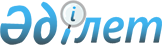 О проекте Закона Республики Казахстан "О частном предпринимательстве"Постановление Правительства Республики Казахстан от 11 августа 2005 года N 827.

      Правительство Республики Казахстан  ПОСТАНОВЛЯЕТ: 

      внести на рассмотрение Мажилиса Парламента Республики Казахстан проект Закона Республики Казахстан "О частном предпринимательстве".        Исполняющий обязанности 

         Премьер-Министра 

       Республики Казахстан 

Проект  ЗАКОН РЕСПУБЛИКИ КАЗАХСТАН  О частном предпринимательстве       Настоящий Закон регулирует общественные отношения, возникающие в связи с осуществлением физическими и юридическими лицами частной предпринимательской деятельности, определяет основные правовые, экономические и социальные условия и гарантии, обеспечивающие свободу частной предпринимательской деятельности в Республике Казахстан.  

Глава 1. ОБЩИЕ ПОЛОЖЕНИЯ  Статья 1. 

Понятия, используемые в настоящем Законе       Для целей настоящего Закона используются следующие понятия: 

 

      1) аккредитация объединений предпринимателей - признание соответствующими государственными органами правомочий объединений предпринимателей на представление интересов субъектов частной предпринимательской деятельности; 

 

      2) бизнес-инкубатор - юридическое лицо, создаваемое для осуществления деятельности по предоставлению субъектам частного предпринимательства правовых, организационных, информационно-консалтинговых, финансовых услуг; 

 

      3) государственная поддержка частного предпринимательства - комплекс государственных мер по стимулированию развития частного предпринимательства, созданию благоприятных правовых, экономических и социальных условий для реализации предпринимательской инициативы в Республике Казахстан; 

 

      4) государственный контроль - проведение государственным органом проверки соответствия деятельности субъектов частного предпринимательства, обязательным требованиям, установленным законодательством Республики Казахстан; 

 

      5) индивидуальное предпринимательство - инициативная деятельность физических лиц, направленная на получение дохода, основанная на собственности самих физических лиц и осуществляемая от имени физических лиц за их риск и под их имущественную ответственность; 

 

      6) инфраструктура предпринимательской деятельности - комплекс создаваемых или действующих организаций, обеспечивающих общие условия функционирования и развития частной предпринимательской деятельности, включая содействие в организации собственного дела, обеспечение информацией в области права, маркетинга, инжиниринга и менеджмента, поддержку в обеспечении материально-техническими, финансовыми и другими ресурсами на коммерческой основе; 

 

      7) коммерческая тайна - информация, определяемая субъектом частной предпринимательской деятельности, свободный доступ к которым имеет ограниченный круг пользователей, разглашение (передача, утечка), которых может нанести ущерб его интересам; 

 

      8) объединение предпринимателей - самостоятельная организационно-правовая форма некоммерческих организаций, создаваемая для защиты прав, законных интересов субъектов частной предпринимательской деятельности; 

 

      9) индустриальная зона - земля несельскохозяйственного назначения, обеспеченная коммуникациями, предоставляемая государством субъектам частной предпринимательской деятельности для размещения и эксплуатации объектов промышленности в порядке, установленном  Земельным кодексом Республики Казахстан и иными законодательными актами Республики Казахстан; 

 

      10) субъекты частной предпринимательской деятельности (субъекты частного предпринимательства) - физические и негосударственные юридические лица Республики Казахстан, иностранцы и лица без гражданства, осуществляющие предпринимательскую деятельность; 

 

      11) уполномоченный орган по предпринимательству - центральный исполнительный орган, осуществляющий проведение государственной политики развития частного предпринимательства и координацию центральных государственных и местных исполнительных органов по развитию и поддержке частного предпринимательства; 

 

      12) частное предпринимательство - инициативная деятельность физических и негосударственных юридических лиц, направленная на получение дохода, основанная на собственности самих физических или негосударственных юридических лиц и осуществляемая от имени физических лиц или негосударственных юридических лиц за их риск и под их имущественную ответственность; 

 

      13) центры поддержки малого предпринимательства - юридические лица, осуществляющие обучение, информационное обеспечение, оказание консультационных и маркетинговых услуг, проведение правовой, экономической и технологической экспертизы проектов субъектов малого предпринимательства; 

 

      14) экспертный совет по вопросам предпринимательства - совет, создаваемый центральными государственными и местными исполнительными органами для проведения экспертизы влияния проектов нормативных правовых актов на деятельность предпринимательских  структур.  

Статья 2. Законодательство Республики 

Казахстан о частном предпринимательстве       Законодательство о частном предпринимательстве основывается на  Конституции Республики Казахстан и состоит из  Гражданского кодекса, настоящего Закона и иных нормативных правовых актов Республики Казахстан. 

      Если международными договорами, ратифицированными Республикой Казахстан, установлены иные правила, чем те, которые предусмотрены настоящим Законом, то применяются правила международного договора.  

Статья 3. Сфера применения закона       1. Настоящий Закон действует на территории Республики Казахстан и распространяется на всех субъектов частной предпринимательской деятельности. 

      2. Особенности осуществления отдельных видов частной предпринимательской деятельности устанавливаются в соответствии с законодательными актами Республики Казахстан.  

Статья 4. Пределы правового регулирования 

частной предпринимательской деятельности       1. Частная предпринимательская деятельность может быть ограничена исключительно по основаниям, устанавливаемым в соответствии с законами Республики Казахстан и только на основании решения суда. 

      2. Ограничение частной предпринимательской деятельности может иметь место лишь по вопросам, отнесенным к исключительной компетенции государства в соответствии с законодательными актами Республики Казахстан. 

      3. Запрещается принятие государственными органами нормативных правовых актов, устанавливающих привилегированное положение отдельно взятых субъектов частного предпринимательства.  

Статья 5. Основная цель и принципы 

государственного регулирования частной 

предпринимательской деятельности       1. Основной целью государственного регулирования частной предпринимательской деятельности является создание благоприятных условий для развития частного предпринимательства, с одной стороны и защита интересов государства и прав потребителей путем введения администрирования частной предпринимательской деятельности, с другой стороны. 

      2. Основными принципами государственного регулирования частного предпринимательства являются: 

      гарантии свободы частной предпринимательской деятельности и обеспечение ее защиты и поддержки; 

      равенства всех субъектов частного предпринимательства на осуществление предпринимательской деятельности; 

      приоритета развития малого предпринимательства в Республике Казахстан; 

      участия субъектов частного предпринимательства в экспертизе проектов нормативных правовых актов, затрагивающие интересы частного предпринимательства.  

Статья 6. 

Особенности разработки и принятия нормативных 

 правовых актов, затрагивающих интересы субъектов 

частного предпринимательства       1. Центральные государственные и местные исполнительные органы проекты нормативных правовых актов, затрагивающие интересы субъектов частного предпринимательства, направляют на рассмотрение в аккредитованные объединения предпринимателей через экспертные советы по вопросам предпринимательства, создаваемые в соответствии со статьей 26 настоящего Закона. 

      2. К проектам нормативных правовых актов, затрагивающие интересы субъектов частного предпринимательства, разработчиком в обязательном порядке прилагается оценка влияния их на экономику субъектов частного предпринимательства. 

      Порядок проведения оценки влияния нормативных правовых актов на экономику субъектов частного предпринимательства определяется Правительством Республики Казахстан. 

      3. Дата введения в действие нормативного правового акта, затрагивающего интересы частного предпринимательства, должна устанавливаться исходя из сроков, необходимых субъекту частного предпринимательства для подготовки к осуществлению деятельности в связи с устанавливаемыми законодательными актами Республики Казахстан требованиями. 

      Порядок и сроки введения в действие нормативных правовых актов не должны наносить ущерб субъектам частного предпринимательства. 

      4. Процедуры, предусмотренные настоящей статьей, являются обязательным условием принятия нормативных правовых актов, затрагивающих интересы субъектов частного предпринимательства. 

      5. При согласии уполномоченного органа с заключением экспертного совета по вопросам предпринимательства в проект нормативного правового акта вносятся соответствующие изменения и дополнения. 

      6. При несогласии уполномоченного органа с заключением экспертного совета по вопросам предпринимательства дается мотивированный отказ для доведения его для сведения всех членов экспертного совета.  

Глава 2. 

СУБЪЕКТЫ ЧАСТНОГО ПРЕДПРИНИМАТЕЛЬСТВА 

И УСЛОВИЯ ИХ ФУНКЦИОНИРОВАНИЯ  Статья 7. 

Субъекты частного предпринимательства       1. Юридическое лицо, являющееся субъектом частного предпринимательства, может быть создано только в форме, предусмотренном гражданским законодательством Республики Казахстан. 

      2. Субъекты частного предпринимательства могут быть отнесены к:  

      субъектам малого предпринимательства; 

      субъектам среднего предпринимательства; 

      субъектам крупного предпринимательства. 

      3. Субъектами малого предпринимательства являются индивидуальные предприниматели без образования юридического лица со среднегодовой численностью работников не более 50 человек и юридические лица, осуществляющие предпринимательскую деятельность, со среднегодовой численностью работников не более 50 человек и среднегодовой стоимостью активов за год не свыше шестидесятитысячекратного месячного расчетного показателя. 

      4. Субъектами малого предпринимательства не могут быть признаны индивидуальные предприниматели и юридические лица, осуществляющие: 

      деятельность, связанную с оборотом наркотических средств, психотропных веществ и прекурсоров; 

      производство и (или) оптовую реализацию подакцизной продукции; 

      деятельность по хранению зерна на хлебоприемных пунктах; 

      проведение лотереи; 

      деятельность в сфере игорного и шоу-бизнеса; 

      деятельность в области аккредитации, сертификации, метрологии и управления качеством; 

      деятельность по добыче, переработке и реализации нефти, нефтепродуктов, газа, электрической и тепловой энергии; 

      деятельность, связанную с оборотом радиоактивных материалов; 

      банковскую деятельность (либо отдельные его виды) и деятельность на страховом рынке (кроме деятельности страхового агента); 

      аудиторская деятельность; 

      профессиональную деятельность на рынке ценных бумаг. 

      5. Среднегодовая численность работников субъектов малого предпринимательства определяется с учетом всех работников, в том числе работающих по индивидуальному трудовому договору, работников филиалов, представительств и других обособленных подразделений данного субъекта. 

      6. В случае превышения одного из условий, установленных пунктом 3 настоящей статьи, на субъектов малого предпринимательства не распространяются льготы, предусмотренные для субъектов малого предпринимательства законодательством Республики Казахстан. 

      7. Субъектами среднего предпринимательства являются индивидуальные предприниматели без образования юридического лица со среднегодовой численностью работников свыше 50 человек и юридические лица, осуществляющие частную предпринимательскую деятельность, со среднегодовой численностью работников свыше 50, но не более 250 человек и среднегодовой стоимостью активов за год не свыше трехсотдвадцатипятитысячекратного месячного расчетного показателя. 

      8. Субъектами крупного предпринимательства являются юридические лица, осуществляющие частную предпринимательскую деятельность, со среднегодовой численностью работников более 250 человек или общей стоимостью активов за год свыше трехсотдвадцатипятитысячекратного месячного расчетного показателя.  

Статья 8. 

Индивидуальное предпринимательство       1. Индивидуальное предпринимательство осуществляется в виде личного или совместного предпринимательства. 

      2. Личное предпринимательство осуществляется одним физическим лицом самостоятельно на базе имущества, принадлежащего ему на праве собственности, а также в силу иного права, допускающего пользование и (или) распоряжение имуществом. 

      При осуществлении личного предпринимательства физическим лицом, состоящим в браке, без упоминания другого супруга в качестве предпринимателя, согласия этого супруга на осуществление предпринимательской деятельности не требуется. 

      В случаях, когда для осуществления личного предпринимательства физическое лицо использует общее имущество супругов, необходимо согласие другого супруга на такое использование, если иное не предусмотрено законодательными актами или брачным договором, либо иным соглашением между супругами. 

      3. Совместное предпринимательство осуществляется группой физических лиц (индивидуальных предпринимателей) на базе имущества, принадлежащего им на праве общей собственности, а также в силу иного права, допускающего совместное пользование и (или) распоряжение имуществом. 

      При совместном индивидуальном предпринимательстве все сделки, связанные с частной предпринимательской деятельностью, совершаются, а права и обязанности приобретаются и осуществляются от имени всех участников совместного предпринимательства. 

      4. Формами совместного частного предпринимательства являются: 

      1) предпринимательство супругов, осуществляемое на базе общей совместной собственности супругов; 

      2) семейное предпринимательство, осуществляемое на базе общей совместной собственности крестьянского (фермерского) хозяйства или общей совместной собственности на приватизированное жилище; 

      3) простое товарищество, при котором частная предпринимательская деятельность осуществляется на базе общей долевой собственности. 

      5. При осуществлении частного предпринимательства супругов в деловом обороте от имени супругов выступает один из супругов с согласия другого супруга, которое может быть подтверждено при регистрации индивидуального предпринимательства или выражено письменно  и нотариально заверено, в случаях, когда деятельность индивидуального предпринимателя осуществляется без государственной регистрации. 

      При отсутствии согласия одного из супругов на выступление другого супруга в деловом обороте от их имени предполагается, что супруг, выступающий в деловом обороте, осуществляет частную предпринимательскую деятельность в виде личного предпринимательства. 

      6. Индивидуальное предпринимательство с использованием формы простого товарищества осуществляется в соответствии с гражданским законодательством Республики Казахстан. 

      7. Индивидуальные предприниматели несут ответственность по своим обязательствам всем своим имуществом, за исключением имущества, на которое взыскание не может быть обращено в соответствии с законодательством Республики Казахстан. 

      8. При осуществлении личного предпринимательства физическое лицо несет ответственность всем имуществом, принадлежащим ему на праве собственности, в том числе долей в общей собственности супругов. 

      В случаях, когда физическое лицо использует для осуществления частной предпринимательской деятельности общее имущество супругов, взыскание по его долгам может быть обращено и на общее имущество супругов. 

      Имущество каждого из супругов, не являющегося частным предпринимателем, не может быть предметом обращения взыскания по долгам другого супруга, осуществляющего личное предпринимательство. 

      9. При осуществлении частного предпринимательства супругов взыскание по долгам супругов в связи с осуществлением частной предпринимательской деятельности может быть обращено на общее имущество супругов, независимо от того, кто из них выступает в деловом обороте. 

      10. Индивидуальный предприниматель при осуществлении своей деятельности вправе использовать персональные бланки деловой документации, печать, штампы.  

Статья 9. 

Права и обязанности субъектов 

частного предпринимательства       1. Субъекты частного предпринимательства вправе: 

      1) осуществлять любые виды частной предпринимательской деятельности, если иное не установлено законодательными актами Республики Казахстан; 

      2) осуществлять частное предпринимательство с использованием наемного труда в соответствии с законодательными актами Республики Казахстан; 

      3) учреждать филиалы, представительства, организации в порядке, предусмотренном в соответствии с законодательными актами Республики Казахстан; 

      4) самостоятельно устанавливать цены на производимые товары работы, услуги, за исключением случаев, установленных законодательными актами Республики Казахстан; 

      5) предоставлять средства (займы) субъектам частного предпринимательства на возмездной основе; 

      6) осуществлять внешнеэкономическую деятельность в пределах своей правоспособности; 

      7) учреждать объединения предпринимателей; 

      8) участвовать в работе экспертных советов по вопросам предпринимательства через объединения предпринимателей; 

      9) обращаться в правоохранительные и контролирующие органы по вопросам привлечения к ответственности лиц, виновных в нарушении прав частных предпринимателей; 

      10) обращаться в судебные органы для защиты своих прав и законных интересов; 

      11) вносить для рассмотрения в государственные органы предложения об устранении причин и условий, способствующих неисполнению или ненадлежащему исполнению нормативных правовых актов по вопросам поддержки и защиты частного предпринимательства. 

      2. Субъекты частного предпринимательства обязаны: 

      1) соблюдать законодательство Республики Казахстан, права и охраняемые законом интересы физических и юридических лиц и государства; 

      2) обеспечивать соответствие производимой продукции (работ и услуг) требованиям законодательства Республики Казахстан; 

      3) получать лицензии на осуществление видов предпринимательской деятельности, подлежащие лицензированию, в соответствии с законодательными актами Республики Казахстан; 

      4) осуществлять обязательное страхование гражданско-правовой ответственности в соответствии с законодательными актами Республики Казахстан.  

Статья 10. 

Недопустимость осуществления 

недобросовестной конкуренции       Не допускаются действия (бездействие) субъектов частного предпринимательства, направленные на ограничение или устранение конкуренции путем нарушения прав других субъектов частного предпринимательства на свободную конкуренцию, установленные законодательными актами Республики Казахстан, в том числе: 

      согласованные действия субъектов частного предпринимательства одной отрасли о ценах, условиях продажи, рынках сбыта, объемах производства и сбыта; 

      незаконное использование чужого товарного знака, знака обслуживания и (или) иного коммерческого обозначения предпринимателя, которое вводит или может ввести в заблуждение потребителей относительно производителя или продавца товара (работ, услуг); 

      дискредитация деловой репутации субъекта частного предпринимательства.  

Статья 11. Зашита внутреннего рынка       Защита внутреннего рынка осуществляется мерами тарифного и нетарифного регулирования в соответствии с законодательными актами Республики Казахстан.  

Статья 12. Охрана информации 

о субъекте частного предпринимательства       1. Охрана коммерческой тайны заключается в запрете разглашения либо распространения информации среди определенного либо неопределенного круга лиц в любой доступной для восприятия форме, а также запрете передачи такой информации другим лицам. 

      2. Субъект частного предпринимательства определяет круг лиц, имеющих право свободного доступа к информации, составляющей коммерческую тайну и принимает меры к охране ее конфиденциальности. 

      3. Порядок отнесения информации к категориям доступа, условия хранения и использования информации, составляющей коммерческую тайну, определяется субъектом частного предпринимательства. 

      4. Лица, незаконными методами получившие информацию, составляющую коммерческую тайну, а также работники в нарушение условий заключенного ими индивидуального трудового договора или другие лица вопреки гражданско-правовому договору, разгласившие коммерческую тайну, обязаны возместить причиненный ущерб. 

      5. Субъект частного предпринимательства или лицо, им уполномоченное вправе требовать у своих работников подписку о неразглашении информации, составляющей коммерческую тайну, а лиц, осуществляющих его проверку предупреждать об ответственности в соответствии с законодательством Республики Казахстан. 

      6. Перечень информации, подлежащей обязательному опубликованию либо обязательному доведению до сведения акционеров, участников хозяйственного товарищества или иного определенного круга лиц, устанавливается учредительными документами субъекта частного предпринимательства. 

      7. Субъект частного предпринимательства вправе не предоставлять государственным органам и должностным лицам при выполнении регистрационных, контрольных функций и при совершении других действий, доступ к информации, составляющей коммерческую тайну, кроме тех, которые необходимы для реализации возложенных на них функций, установленных законодательными актами Республики Казахстан. 

      Государственный орган вправе иметь доступ к любой информации, в том числе и составляющей коммерческую тайну, право на получение которой предусмотрено законодательным актом, регулирующим его деятельность. 

      8. Любая информация о субъекте частного предпринимательства, полученная государственным органом в ходе реализации возложенных на них функций, не подлежит распространению, за исключением случаев передачи информации другому государственному органу в соответствии с законодательными актами Республики Казахстан. 

      9. Правоохранительные органы вправе запрашивать и получать любую информацию, в том числе, составляющую коммерческую тайну, как от субъекта частного предпринимательства, так и от государственных органов, обладающих этой информацией, на основании санкции прокурора, постановления следственных органов о возбуждении уголовного дела либо на основании постановления суда. 

      10. Информация, составляющая коммерческую и иную охраняемую законом тайну, может быть разглашена исключительно с согласия субъекта частного предпринимательства, за исключением информации, по которой имеется вступившее в законную силу решение суда. 

      11. Обобщенная информация, не раскрывающая сведения о деятельности конкретного субъекта частного предпринимательства является общедоступной.  

Статья 13. Статистическая отчетность       Статистическая отчетность субъектами частного предпринимательства предоставляется в соответствии с нормативными правовыми актами Республики Казахстан в области государственной статистики. 

      Государственные органы не вправе требовать сведения, не предусмотренные нормативными правовыми актами Республики Казахстан в области государственной статистики. 

      Состав сведений статистической отчетности определяется нормативными правовыми актами Республики Казахстан в области государственной статистики.  

Статья 14. 

Порядок ведения бухгалтерского 

учета и составления финансовой отчетности 

субъектами частного предпринимательства       1. Бухгалтерский учет и составление финансовой отчетности субъектами малого предпринимательства, за исключением индивидуальных предпринимателей, не подлежащих обязательной государственной регистрации, в соответствии со статьей 27 настоящего Закона, осуществляется в порядке, определяемом законодательством Республики Казахстан о бухгалтерском учете и финансовой отчетности. 

      2. Субъекты малого предпринимательства вправе применять упрощенную форму ведения бухгалтерского учета и составления финансовой отчетности по законодательству Республики Казахстан о бухгалтерском учете и финансовой отчетности.  

Глава 3. КОМПЕТЕНЦИЯ 

ГОСУДАРСТВЕННЫХ ОРГАНОВ В ОБЛАСТИ РАЗВИТИЯ И 

ПОДДЕРЖКИ ЧАСТНОГО ПРЕДПРИНИМАТЕЛЬСТВА  Статья 15. Компетенция 

Правительства Республики Казахстан       Правительство Республики Казахстан: 

      1) разрабатывает основные направления государственной политики в области поддержки и развития частного предпринимательства; 

      2) формирует государственную систему поддержки частного предпринимательства; 

      3) создает консультативно-совещательные органы по вопросам частного предпринимательства; 

      4) организует рассмотрение экспертными советами по вопросам предпринимательства разрабатываемых государственными органами проектов нормативных правовых актов, затрагивающим интересы частного предпринимательства; 

      5) определяет порядок проведения оценки влияния нормативных правовых актов на экономику субъектов частного предпринимательства; 

      6) утверждает номенклатуру товаров, работ и услуг и их объем (в процентном выражении), закупаемых у субъектов малого предпринимательства для государственных нужд; 

      7) стимулируют развитие малого предпринимательства и создает специальный фонд для оказания финансовой поддержки со стороны государства субъектов малого предпринимательства; 

      8) определяет порядок безвозмездной передачи субъектам малого предпринимательства в собственность объектов, переданных в аренду или доверительное управление для организации производственной деятельности и развития сферы услуг населению; 

      9) определяет порядок аккредитации объединений предпринимателей; 

      10) формирует государственную политику, стимулирующую создание и совершенствование конкурентоспособных отраслей, развитие субъектов частного предпринимательства и повышение качества производимой ими продукции; 

      11) разрабатывает и совершенствует законодательство, способствующее развитию частного предпринимательства, внутренней конкуренции и стимулирующее вложения в инновации, материальные активы и долгосрочные инвестиции; 

      12) стимулирует создание кластеров вокруг отдельных субъектов частного предпринимательства, представляющих отдельные отрасли, сегменты отрасли и (или) представляющие стратегический интерес для государства; 

      13) проводит анализ состояния отраслей экономики и устраняет препятствия для роста и совершенствования существующих и вновь создаваемых субъектов частного предпринимательства; 

      14) создает институты развития с целью увеличения инвестиций и ускорения внедрения инноваций в экономику Республики Казахстан; 

      15) осуществляет кратковременную защиту отдельных отраслей тарифными и нетарифными методами с одновременной организацией жесткой конкуренции между субъектами частного предпринимательства в этих отраслях; 

      16) принимает меры к устранению барьеров, установленных другой страной, в отношении национальных экспортеров; 

      17) стимулирует субъектов частного предпринимательства на проведение согласованной совместной экспортной политики; 

      18) организует предоставление субъектам частного предпринимательства экономической информации о состоянии внутренних и внешних рынков; 

      19) создает условия для внутреннего спроса путем стимулирования внедрения субъектами частного предпринимательства международных систем менеджмента качества; 

      20) создает условия для внешнего спроса путем лоббирования интересов национальных экспортеров на территории других стран; 

      21) поощряет персонал субъектов частного предпринимательства,  взаимодействует с объединениями предпринимателей и работодателей; 

      22) утверждает программы поддержки отдельных отраслей и субъектов частного предпринимательства с целью создания конкурентоспособных на мировом уровне отраслей и субъектов частного предпринимательства; 

      23) создает за счет бюджетных средств научно-исследовательские организации, усиливает финансирование академической науки для решения проблем отрасли или кластеров; 

      24) реализует специальные программы по подготовке высококвалифицированных кадров для экономики республики, основанной на знаниях; 

      25) разрабатывают меры по вовлечению социально-незащищенных слоев населения в частную предпринимательскую деятельность.  

Статья 16. Компетенция 

уполномоченного органа по предпринимательству       Уполномоченный орган по предпринимательству: 

      1) осуществляет проведение государственной политики поддержки и развития частного предпринимательства; 

      2) разрабатывает и реализует программы развития частного предпринимательства; 

      3) организует и координирует выполнение государственных мер поддержки и развития малого предпринимательства; 

      4) разрабатывает предложения о совершенствовании мер по финансированию и кредитованию субъектов частного предпринимательства; 

      5) проводит анализ предпринимательской среды, инвестиционного климата и инфраструктуры развития частного предпринимательства; 

      6) организует проведение исследований частного предпринимательства во всех сферах их деятельности; 

      7) разрабатывает и представляет в Правительство Республики Казахстан нормативные правовые акты, обеспечивающие поддержку и развитие частного предпринимательства, в том числе малого предпринимательства; 

      8) способствует формированию и развитию инфраструктуры малого предпринимательства в регионах республики; 

      9) разрабатывает предложения по формированию системы подготовки, переподготовки и повышения квалификации кадров в области малого предпринимательства; 

      10) осуществляет контроль за соблюдением законодательства, направленного на защиту прав частных предпринимателей; 

      11) осуществляет межведомственную координацию центральных государственных и местных исполнительных органов по развитию частного предпринимательства; 

      12) координирует деятельность экспертных советов по вопросам предпринимательства при центральных государственных и местных исполнительных органах; 

      13) создает условия для участия малого предпринимательства в реализации государственных программ инновационного, инвестиционного и индустриального развития; 

      14) создает условия для инвесторов, международных организаций - грантодателей в вопросах поддержки и развития частного предпринимательства; 

      15) организует методологическую помощь субъектам частного предпринимательства; 

      16) создает условия для выхода субъектов частного предпринимательства на международные рынки товаров и услуг; 

      17) осуществляет международное сотрудничество в области развития частного предпринимательства; 

      18) пропагандирует государственную политику по развитию и поддержке частного предпринимательства; 

      19) информирует Президента и Правительство Республики Казахстан о нарушениях законодательства Республики Казахстан, регламентирующего деятельность субъектов частного предпринимательства, допускаемых государственными органами и их должностными лицами.  

Статья 17. Компетенция 

местных представительных органов       Местные представительные органы Республики Казахстан: 

      1) утверждают региональные программы поддержки и развития малого предпринимательства; 

      2) заслушивают отчеты местных исполнительных органов в области поддержки и развития малого предпринимательства в пределах компетенции, предусмотренной законодательством Республики Казахстан.  

Статья 18. 

Компетенция местных исполнительных органов       Местные исполнительные органы Республики Казахстан: 

      1) осуществляют реализацию государственной политики поддержки и развития частного предпринимательства; 

      2) создают условия для развития частного предпринимательства; 

      3) обеспечивают и несут ответственность за качественную реализацию и исполнение государственных программ в регионах; 

      4) разрабатывают и реализуют региональные программы поддержки малого предпринимательства и их финансовое обеспечение; 

      5) обеспечивают создание и развитие в регионе объектов инфраструктуры поддержки малого предпринимательства и инновационной деятельности; 

      6) разрабатывают стратегию развития взаимоотношений местных исполнительных органов с объединениями предпринимателей и объектами рыночной инфраструктуры; 

      7) обеспечивают проведение экспертизы проектов нормативных правовых актов, регулирующих частное предпринимательство путем создания экспертных советов по вопросам предпринимательства; 

      8) организовывают деятельность экспертных советов по вопросам предпринимательства при местных государственных органах; 

      9) организовывают обучение, подготовку, переподготовку и повышение квалификации специалистов и персонала для субъектов малого предпринимательства; 

      10) ежеквартально представляют в уполномоченный орган отчет о ходе реализации государственных и региональных программ и иную информацию, о деятельности субъектов малого предпринимательства.  

Глава 4. ГОСУДАРСТВЕННАЯ 

ПОДДЕРЖКА ЧАСТНОГО ПРЕДПРИНИМАТЕЛЬСТВА  Статья 19. 

Основные направления государственной 

поддержки частного предпринимательства       1. Государственная поддержка частного предпринимательства осуществляется по следующим направлениям: 

      совершенствование законодательства по вопросам регулирования частного предпринимательства; 

      создание и развитие центров поддержки частного предпринимательства, бизнес-инкубаторов, технологических парков, индустриальных зон и других объектов инфраструктуры частного предпринимательства; 

      учебно-методологическое, научно-методическое и информационное обеспечение деятельности субъектов частного предпринимательства за счет бюджетных средств. 

      2. Государственная поддержка и развитие частного предпринимательства осуществляется путем: 

      1) создания при государственных органах научно-исследовательских институтов по изучению проблем и разработке предложений по развитию частного предпринимательства; 

      2) организации деятельности экспертных советов по вопросам предпринимательства при центральных государственных и местных исполнительных органах; 

      3) создания финансовых институтов поддержки и развития частного предпринимательства; 

      4) организации деятельности бизнес-инкубаторов и индустриальных зон; 

      5) продажи земельных участков, зданий, помещений либо перевода жилых помещений в нежилые. 

      3. Государственная поддержка малого предпринимательства осуществляется по направлениям, указанным в пункте 1 настоящей статьи, включая: 

      создание условий для использования субъектами малого предпринимательства государственных финансовых, статистических, материально-технических и информационных ресурсов, а также научно-технических разработок и технологий с соблюдением авторских и иных прав на интеллектуальную собственность; 

      разработку государственных и региональных программ развития малого предпринимательства; 

      установление упрощенного порядка государственной регистрации и ликвидации субъектов малого предпринимательства; 

      установление оптимального режима налогообложения; 

      принятие специальных программ кредитования малого предпринимательства; 

      создание системы привлечения и использования инвестиций, включая иностранные, для поддержки и развития малого предпринимательства; 

      обеспечение гарантированного объема закупа товаров, работ и услуг для государственных нужд; 

      организацию подготовки, переподготовки и повышения квалификации кадров путем развития существующих и создания новых учебных и исследовательских центров, консалтинговых организаций и информационных систем поддержки и развития малого предпринимательства. 

      4. Государственные институты развития создаются в целях стимулирования становления и экономического роста субъектов частного предпринимательства в Республике Казахстан, а также повышения общей инновационной и инвестиционной активности в стране, в том числе содействия развитию высокотехнологичных, наукоемких производств, производственной инфраструктуры и обрабатывающей промышленности, содействие в привлечении внешних и внутренних инвестиций в экономику страны. 

      5. Индустриальные зоны создаются в целях обеспечения экономических и организационных условий для развития частного предпринимательства. 

      Задачами индустриальных зон являются: 

      1) содействие ускоренному развитию частного предпринимательства в сфере промышленности; 

      2) оптимизация затрат на создание и развитие инфраструктуры новых производств; 

      3) повышение эффективности производства; 

      4) обеспечение занятости населения и снижение уровня безработицы. 

      6. Государственные органы продают субъектам частного предпринимательства земельные участки, здания, помещения, либо осуществляют перевод жилых помещений в нежилые, с обязательным предоставлением точек подключения к необходимой инфраструктуре. Дальнейшее подключение субъектов частного предпринимательства к инфраструктуре осуществляется без дополнительных согласований, согласно договору о купли-продажи, либо по договору перевода жилых помещений в нежилые.  

Статья 20. Государственная поддержка 

и развитие малого предпринимательства       1. Государственная поддержка и развитие малого предпринимательства осуществляется путем: 

      1) оказания финансовой поддержки; 

      2) организации сети центров поддержки частного предпринимательства; 

      3) организации деятельности бизнес-инкубаторов; 

      4) передачи субъектам малого предпринимательства в доверительное управление или аренду неиспользуемые более одного года объекты государственной собственности; 

      5) безвозмездной передачи субъектам малого предпринимательства в собственность объектов, переданных в аренду или доверительное управление для организации производственной деятельности и развития сферы услуг населению по истечении года с момента заключения договора в случае выполнения предусмотренных им условий в порядке, установленном Правительством Республики Казахстан. 

      Данные условия не распространяются на субъекты малого предпринимательства, осуществляющие торгово-закупочную (посредническую) деятельность. 

      2. Финансовая поддержка субъектов малого предпринимательства осуществляется путем: 

      1) закупа гарантированного объема товаров, работ и услуг для государственных нужд. 

      Номенклатура товаров, работ и услуг и их объем (в процентном выражении), закупаемых у субъектов малого предпринимательства, ежегодно определяются Правительством Республики Казахстан; 

      2) организация кредитования через банки второго уровня; 

      3) выдачи государственных грантов для организации и реализации социально-значимых проектов в отраслях экономики; 

      4) реализации специальных инвестиционных программ. 

      3. Финансовую поддержку малого предпринимательства со стороны государства осуществляет специальный фонд, создаваемый по решению Правительства Республики Казахстан, основной целью которого является обеспечение доступа к финансовым ресурсам. 

      Основными задачами фонда являются: 

      1) проектное финансирование; 

      2) развитие сети микрокредитных организаций с участием частного капитала; 

      3) создание системы гарантирования субъектов малого предпринимательства при получении ими кредитов в банках второго уровня; 

      4) развитие финансового лизинга; 

      5) обучение и консалтинг субъектов малого предпринимательства; 

      6) развитие грантовой системы софинансирования операций по внедрению системы менеджмента качества для субъектов малого предпринимательства. 

      Кредитование субъектов малого предпринимательства осуществляется фондом за счет привлеченных и собственных средств. 

      Займы субъектам частного предпринимательства, осуществляющих сельскохозяйственную деятельность предоставляются в первоочередном порядке. 

      4. Центры поддержки малого предпринимательства создаются в целях вовлечения населения в частное предпринимательство, создания новых субъектов малого предпринимательства. 

      Задачами центра поддержки малого предпринимательства являются: 

      1) анализ предпринимательского климата, отечественного и международных рынков, отраслей и секторов экономики; 

      2) оказание комплекса услуг в области маркетинга и менеджмента; 

      3) оказание услуг по разработке инвестиционных и бизнес-проектов, консультационных и других услуг; 

      4) содействие повышению инновационной активности субъектов малого предпринимательства; 

      5) содействие профессиональному росту субъектов малого предпринимательства; 

      6) обеспечение доступа к информационным и экспертным ресурсам; 

      7) проведение семинаров, тренингов; 

      8) формирование базы данных субъектов малого предпринимательства; 

      9) анализ и обобщение информации по развитию малого предпринимательства и проблемных вопросов его развития. 

      5. Бизнес-инкубаторы создаются для оказания содействия в становлении и развитии субъектов малого предпринимательства. 

      Задачами бизнес-инкубатора являются: 

      1) отбор субъектов малого предпринимательства для размещения в бизнес-инкубаторе; 

      2) оказание субъектам малого предпринимательства образовательных, маркетинговых, консалтинговых и других организационно-управленческих услуг. 

      Порядок создания и деятельности центров поддержки малого предпринимательства, бизнес-инкубаторов определяется законодательством Республики Казахстан. 

      6. Субъектам малого предпринимательства передаются в доверительное управление или аренду неиспользуемые более одного года объекты государственной собственности для организации производственной деятельности и развития сферы услуг населению, за исключением торгово-закупочной (посреднической) деятельности. 

      Контроль за выполнением субъектами малого предпринимательства условий договора аренды или доверительного управления осуществляют соответствующие государственные органы, уполномоченные на распоряжение республиканской и коммунальной собственностью.  

Статья 21. 

Государственные и региональные программы 

поддержки и развития малого предпринимательства       1. Государственные органы разрабатывают государственные и региональные программы поддержки и развития малого предпринимательства, которые являются составной частью экономической политики государства. 

      2. Государственные и региональные программы поддержки и развития малого предпринимательства разрабатываются для обеспечения производства конкурентоспособной продукции, а также для оказания финансовой, учебно-методической помощи субъектам малого предпринимательства в сферах инновационной, образовательной деятельности, финансового и правового консалтинга. 

      3. Государственные программы поддержки и развития малого предпринимательства утверждаются Президентом Республики Казахстан и являются обязательными для исполнения на всей территории республики государственными органами и субъектами частного предпринимательства. 

      4. В соответствии с приоритетными направлениями развития экономики государства и спецификой развития экономики региона местные исполнительные органы разрабатывают региональные программы поддержки и развития малого предпринимательства, которые являются составной частью программы экономического развития региона. 

      5. Финансирование государственных и региональных программ осуществляется за счет бюджетных средств и иных источников. 

      6. Государственные и региональные программы поддержки и развития малого предпринимательства включают в себя следующие положения: 

      предложения по совершенствованию нормативной правовой базы; 

      меры по формированию инфраструктуры поддержки малого предпринимательства; 

      меры по кредитно-финансовой и имущественной поддержке малого предпринимательства; 

      меры, направленные на вовлечение в частное предпринимательство социально не защищенных слоев населения; 

      меры, направленные на стимулирование передачи крупными промышленными организациями части бизнеса субъектам малого предпринимательства, а также закупки у них непрофильных сопутствующих услуг; 

      меры по пропаганде государственной политики по поддержке малого предпринимательства; 

      другие меры, связанные с реализацией государственной политики по поддержке, развитию и защите малого предпринимательства.  

Статья 22. 

Учебно-методологическая, научно-методическая 

поддержка субъектов малого предпринимательства       1. Учебно-методологическая, научно-методическая поддержка субъектов малого предпринимательства осуществляется в целях повышения их профессионального уровня, позволяющего производить конкурентоспособные товары (работы, услуги). 

      2. Учебно-методологическая, научно-методическая поддержка малого предпринимательства осуществляется путем: 

      организации учебных семинаров-тренингов и научно-практических конференций по вопросам ведения частной предпринимательской деятельности; 

      распространения методических пособий, информационных бюллетеней о практике осуществления частной предпринимательской деятельности, о рынке новых технологий; 

      создания в регионах сети информационных, консалтинговых центров; 

      подготовки менеджеров для организации обучения субъектов малого предпринимательства в регионах. 

      3. Учебно-методологическая, научно-методическая поддержка субъектов малого предпринимательства осуществляется за счет бюджетных средств и различных источников.  

Статья 23. 

Информационное обеспечение 

частного предпринимательства       Государственные органы всех уровней обязаны создать WEB-сайты в общедоступных телекоммуникационных сетях (Интернет и другие) для распространения на бесплатной основе субъектам частного предпринимательства информации и материалов, не ограниченных к распространению и обеспечить их рекламу, в том числе, предусмотренных статьей 6 настоящего Закона.  

Глава 5. 

СОЗДАНИЕ ОБЪЕДИНЕНИЙ ПРЕДПРИНИМАТЕЛЕЙ И 

ИХ УЧАСТИЕ В ПРОВЕДЕНИИ ЭКСПЕРТИЗЫ НОРМАТИВНЫХ 

ПРАВОВЫХ АКТОВ  Статья 24. 

Объединения субъектов 

частного предпринимательства       1. Субъекты частного предпринимательства могут по договору между собой, а также совместно с некоммерческими организациями создавать объединения предпринимателей. 

      Субъекты частного предпринимательства могут создавать республиканские, областные, городские, отраслевые объединения предпринимателей. 

      Субъекты малого предпринимательства могут создавать республиканские, областные, городские объединения малого предпринимательства. 

      Республиканские объединения предпринимателей могут создавать единое республиканское объединение предпринимателей. 

      2. Финансирование объединений предпринимателей осуществляется за счет обязательных членских взносов субъектов предпринимательской деятельности. 

      Членские взносы в размере одного месячного расчетного показателя на одного работающего в год уплачиваются субъектами частного предпринимательства в отраслевые ассоциации и ассоциации по малому предпринимательству. 

      3. Финансирование единого республиканского объединения предпринимателей осуществляется по договору с отраслевыми ассоциациями и ассоциациями по малому предпринимательству. 

      4. Финансирование объединений предпринимателей может осуществляться из других источников, не запрещенных законодательными актами Республики Казахстан.  

Статья 25. 

Порядок аккредитации объединений предпринимателей       1. Центральные государственные органы аккредитуют республиканские объединения предпринимателей на проведение экспертизы проектов нормативных правовых актов по вопросам частного предпринимательства. 

      Республиканские отраслевые объединения предпринимателей подлежат аккредитации в соответствующих центральных государственных органах. 

      2. Единое республиканское объединение предпринимателей подлежит аккредитации в уполномоченных органах по предпринимательству и по труду. 

      3. Республиканское объединение малого предпринимательства подлежит аккредитации в уполномоченном органе по предпринимательству. 

      4. Областные, городские объединения малого предпринимательства и представители единого республиканского объединения предпринимателей подлежат аккредитации в местных исполнительных органах. 

      5. Порядок проведения аккредитации объединений предпринимателей определяет Правительство Республики Казахстан.  

Статья 26. 

Экспертные советы по вопросам предпринимательства       1. Экспертные советы по вопросам предпринимательства при центральных государственных и местных исполнительных органах создаются для проведения экспертизы влияния проектов нормативных правовых актов на деятельность предпринимательских структур. 

      2. В экспертные советы по вопросам предпринимательства могут входить представители единого республиканского объединения предпринимателей и республиканского объединения по малому предпринимательству. 

      В экспертный совет по вопросам предпринимательства отраслевого центрального государственного органа могут входить представители республиканских отраслевых объединений предпринимателей. 

      3. В экспертные советы по вопросам предпринимательства при местных исполнительных органах могут входить представители единого республиканского объединения предпринимателей, областных отраслевых объединений и областного объединения по малому предпринимательству. 

      4. Объединения предпринимателей могут входить в состав экспертного совета по вопросам предпринимательства в качестве коллективного члена и действуют через своего представителя, полномочие которого подтверждается доверенностью. 

      5. В состав экспертного совета по вопросам предпринимательства могут входить представители государственных органов и другие заинтересованные некоммерческие организации соответствующего уровня, на основании доверенности. 

      Состав экспертного совета по вопросам предпринимательства при государственном органе утверждается решением первого руководителя государственного органа. 

      6. Государственные органы, разрабатывающие нормативные правовые акты, затрагивающие интересы субъектов частного предпринимательства, вносят их на рассмотрение экспертного совета по вопросам предпринимательства, за исключением нормативных правовых актов содержащие государственные секреты. 

      7. Типовое положение об экспертных советах по вопросам предпринимательства утверждается Правительством Республики Казахстан. 

      8. Объединения предпринимателей, входящие в состав экспертного совета по вопросам предпринимательства в качестве коллективного члена, обязаны представлять консолидированное мнение своих членов, с приложением особого мнения при его наличии. 

      9. Решение экспертного совета по вопросам предпринимательства оформляется в виде заключения, содержащее в себе обоснованные выводы по вопросам, поставленным перед экспертным советом, подписывается председателем и носит рекомендательный характер. 

      К экспертному заключению в письменном виде прилагаются мнения членов экспертного совета по вопросам предпринимательства несогласных с мнением большинства. Экспертное заключение, включая особое мнение, является обязательным приложением к проекту нормативного правового акта до его принятия государственным органом. 

      10. Анализ и мониторинг работы экспертных советов по вопросам предпринимательства осуществляется Координационным советом, создаваемым при уполномоченном органе по предпринимательству. 

      Председателем Координационного совета является руководитель уполномоченного органа по предпринимательству. 

      Состав координационного совета формируется руководителем уполномоченного органа по предпринимательству.  

ГЛАВА 6. 

РЕГИСТРАЦИЯ И ЛИКВИДАЦИЯ СУБЪЕКТОВ ЧАСТНОГО ПРЕДПРИНИМАТЕЛЬСТВА  Статья 27. 

Государственная регистрация субъектов частного предпринимательства       1. Государственная регистрация (перерегистрация) субъектов частного предпринимательства - юридических лиц осуществляется в соответствии с законодательством Республики Казахстан. 

      Государственная регистрация физических лиц, осуществляющих частную предпринимательскую деятельность без образования юридического лица, носит явочный характер и заключается в постановке на учет в качестве индивидуального предпринимателя в территориальном налоговом органе по месту его жительства (далее - регистрирующий орган). 

      2. Обязательной государственной регистрации подлежат индивидуальные предприниматели, которые отвечают одному из следующих условий: 

      1) используют труд наемных работников на постоянной основе; 

      2) имеют от частной предпринимательской деятельности совокупный годовой доход, исчисленный в соответствии с налоговым законодательством, в размере, превышающем необлагаемый налогом размер совокупного годового дохода, установленный для физических лиц законодательными актами Республики Казахстан. 

      Деятельность перечисленных индивидуальных предпринимателей без государственной регистрации запрещается, за исключением случаев, предусмотренных налоговым законодательством Республики Казахстан. 

      3. Свидетельство о государственной регистрации индивидуального предпринимателя выдается бессрочно, если иной срок не предусмотрен в заявлении. 

      Форма свидетельства о государственной регистрации индивидуального предпринимателя утверждается Правительством Республики Казахстан. 

      4. Для государственной регистрации индивидуальный предприниматель представляет регистрирующему органу: 

      1) заявление по форме, установленной уполномоченным органом; 

      2) документ, подтверждающий уплату в бюджет сумм сбора за государственную регистрацию индивидуальных предпринимателей. 

      Истребование иных документов запрещается. 

      При наличии документов, перечисленных в пункте 4 настоящей статьи, регистрирующий орган производит государственную регистрацию индивидуального предпринимателя в день представления документов. 

      5. Порядок уплаты сбора за государственную регистрацию (перерегистрацию) субъектов малого предпринимательства определяется налоговым законодательством Республики Казахстан. 

      6. При изменении данных, указанных в заявлении на выдачу свидетельства о государственной регистрации, частный предприниматель обязан об изменениях сообщить в регистрирующий орган по форме, установленной этим органом. При изменении данных, указанных в свидетельстве о государственной регистрации, предприниматель обязан осуществить перерегистрацию и получить новое свидетельство. 

      7. В случае утраты частным предпринимателем свидетельства о государственной регистрации, ему по его заявлению выдается дубликат документа, удостоверяющего государственную регистрацию. 

      За выдачу дубликата документа, удостоверяющего государственную регистрацию, с частного предпринимателя взимается сбор в порядке, определяемом налоговым законодательством Республики Казахстан. 

      8. При регистрации совместного индивидуального предпринимательства в случаях, предусмотренных настоящим Законом, в форме предпринимательства супругов, семейного предпринимательства, а также простого товарищества, создаваемого на постоянной основе, заявление подается лицом, уполномоченным представлять интересы в отношениях с физическими лицами, организациями и государственными органами и осуществлять гражданско-правовые сделки. 

      Свидетельство о государственной регистрации выписывается на уполномоченное лицо. К свидетельству прилагается список членов совместного индивидуального предпринимательства, заверенный руководителем регистрирующего органа. 

      9. Регистрирующий орган направляет извещение о государственной регистрации в качестве индивидуального предпринимателя в уполномоченный орган, ведущей статистическую деятельность, в 10-дневный срок со дня регистрации.  

Статья 28. 

Банкротство, реорганизация и ликвидация субъектов 

частного предпринимательства       1. Субъект частного предпринимательства объявляется решением суда банкротом на основании заявления должника в суд или на основании заявления в суд кредитора, в случаях предусмотренных, законодательными актами Республики Казахстан, и иных лиц. 

      Процедура банкротства индивидуального предпринимателя осуществляется по правилам, установленным для юридических лиц с особенностями в части очередности удовлетворения требований кредиторов, предусмотренных гражданским законодательством. 

      2. Реорганизация или ликвидация субъекта частного предпринимательства осуществляется в порядке, установленном для конкретной организационной формы частного предпринимательства. 

      3. Деятельность индивидуального предпринимателя может быть прекращена в добровольном либо принудительном порядке, а также в случае наступления обстоятельств, предусмотренных настоящим Законом. 

      В добровольном порядке деятельность индивидуального предпринимателя прекращается в любое время на основании решения, принятого самостоятельно индивидуальным предпринимателем - при личном предпринимательстве, всеми участниками совместно - при совместном предпринимательстве. 

      Решение о прекращении совместного предпринимательства считается принятым, если за него проголосовала половина его участников, если иное не предусмотрено соглашением между ними. 

      4. В принудительном порядке деятельность индивидуального предпринимателя прекращается по решению суда в следующих случаях: 

      1) признания его банкротом; 

      2) признания недействительной регистрации индивидуального предпринимателя в связи с допущенными при регистрации нарушениями законодательства, которые носят неустранимый характер; 

      3) осуществления деятельности с неоднократными в течение календарного года или грубыми нарушениями законодательства; 

      4) в иных случаях, предусмотренных законодательными актами Республики Казахстан. 

      5. Деятельность индивидуального предпринимателя, помимо оснований, предусмотренных настоящей статьей, прекращается также в следующих случаях: 

      1) личное предпринимательство - при признании физического лица индивидуального предпринимателя недееспособным либо его смерти; 

      2) семейное предпринимательство и простое товарищество - если в результате наступления обстоятельств, перечисленных в подпункте 1 настоящего пункта, остался один или не осталось ни одного участника совместного предпринимательства, а также при разделе имущества в связи с расторжением брака. 

      6. Деятельность индивидуального предпринимателя считается прекращенной с момента исключения такого предпринимателя (предпринимателей) из Государственного регистра на основании его (их) заявления либо решения суда. 

      Исключение из Государственного регистра производится после сдачи в регистрирующий орган свидетельства о государственной регистрации индивидуального предпринимателя. 

      7. При осуществлении индивидуального предпринимательства без регистрации в установленных случаях частная предпринимательская деятельность считается прекращенной с момента фактического прекращения - при добровольном ее характере либо, соответственно, с  момента вступления в силу решения суда - при принудительном. 

      8. Для субъектов малого предпринимательства, не имеющих неисполненных обязательств перед государством, законодательством Республики Казахстан устанавливается упрощенный порядок добровольной ликвидации.  

Глава 7. ГОСУДАРСТВЕННОЕ АДМИНИСТРИРОВАНИЕ  Статья 29. 

Цели и виды государственного администрирования       1. Целью государственного администрирования частной предпринимательской деятельности является обеспечение безопасности производимой и реализуемой субъектом частного предпринимательства продукции для жизни и здоровья людей, защиты их имущества, безопасности для окружающей среды, национальной безопасности государства, включая экономическую безопасность, предупреждения обманной практики, экономии природных и энергетических ресурсов, повышения конкурентоспособности национальной продукции. 

      2. Виды государственного администрирования: 

      1) установление законодательными актами Республики Казахстан требований; 

      2) аккредитация органов по сертификации и испытательных лабораторий; 

      3) обязательное подтверждение соответствия отдельных видов продукции; 

      4) государственный контроль за частным предпринимательством; 

      5) лицензирование отдельных видов частного предпринимательства; 

      6) обязательное страхование гражданско-правовой ответственности субъектов частного предпринимательства в соответствии с законами Республики Казахстан; 

      7) установление законодательными актами Республики Казахстан ответственности субъектов частного предпринимательства, государственных органов и их должностных лиц. 

      3. Перечень видов администрирования, указанный в настоящей статье является исчерпывающим.  

Статья 30. 

Установление законодательными актами 

Республики Казахстан требований к продукции, 

процессам частного предпринимательства       Государство устанавливает законодательными актами Республики Казахстан требования к продукции, процессам, обязательные для исполнения всеми субъектами частного предпринимательства.  

Статья 31. 

Аккредитация органов по сертификации и 

испытательных лабораторий       Аккредитация органов по сертификации и испытательных лабораторий производится в соответствии с законодательством Республики Казахстан о техническом регулировании.  

Статья 32. 

Обязательное подтверждение соответствия 

отдельных видов продукции, процессов       Обязательное подтверждение соответствия отдельных видов продукции, процессов устанавливается, если это необходимо для достижения целей, установленных законодательством Республики Казахстан о техническом регулировании.  

Статья 33. Государственный контроль 

за частной предпринимательской деятельностью       Государственный контроль за частной предпринимательской деятельностью устанавливается в случаях, если выполнение требований к продукции, процессам, установленных законодательными актами Республики Казахстан и требований по подтверждению соответствия отдельных видов продукции, процессов недостаточны для достижения целей государственного администрирования. 

      Государственный контроль за частной предпринимательской деятельностью осуществляется в порядке, определенном настоящим Законом и иными законодательными актами Республики Казахстан.  

Статья 34. 

Лицензирование отдельных видов частной 

предпринимательской деятельности       1. Лицензирование отдельных видов частной предпринимательской деятельности осуществляется в соответствии с законодательством Республики Казахстан о лицензировании. 

      2. Государственные органы, осуществляющие лицензирование отдельных видов частной предпринимательской деятельности, обязаны выдать субъекту частного предпринимательства лицензию на осуществление заявленного им вида деятельности, если субъект частного предпринимательства представил в уполномоченный государственный орган документы, необходимые для ее получения в соответствии с требованиями законодательства Республики Казахстан, либо обоснованно отказать в выдаче лицензии в сроки, установленные законодательными актами Республики Казахстан.  

Статья 35. 

Обязательное страхование гражданско-правовой 

ответственности частных предпринимателей       Обязательное страхование гражданско-правовой ответственности частных предпринимателей устанавливается законодательными актами Республики Казахстан в случаях, если применение видов государственного администрирования, указанных в пункте 2 статьи 29 настоящего Закона не обеспечивают достижения целей государственного администрирования.  

Статья 36. 

Установление законодательными актами 

Республики Казахстан ответственности субъектов 

частного предпринимательства, государственных 

органов и их должностных лиц       Ответственность субъектов частного предпринимательства, государственных органов и их должностных лиц устанавливается законодательными актами Республики Казахстан.  

Глава 8. 

ГОСУДАРСТВЕННЫЙ КОНТРОЛЬ ЗА ЧАСТНОЙ 

ПРЕДПРИНИМАТЕЛЬСКОЙ ДЕЯТЕЛЬНОСТЬЮ  Статья 37. 

Основные принципы и задачи государственного 

контроля за частной предпринимательской 

деятельностью       1. Государственный контроль за частной предпринимательской деятельностью в Республике Казахстан основывается на принципах: 

      1) законности; 

      2) презумпции добросовестности субъекта частного предпринимательства; 

      3) гласности; 

      4) равенства всех перед законом и судом; 

      5) недопустимости нарушения режима работы субъекта частного предпринимательства в период проведения проверки; 

      6) профессионализма и компетентности должностных лиц государственных органов; 

      7) персональной ответственности за неисполнение либо ненадлежащее исполнение должностными лицами государственных органов должностных обязанностей и превышение ими своих полномочий. 

      2. Основной задачей государственного контроля за частной предпринимательской деятельностью является обеспечение средствами и  методами государственного контроля достижения целей государственного администрирования частной предпринимательской деятельности, установленных пунктом 1 статьи 29 настоящего Закона. 

      3. Государственные органы осуществляют контроль за частной предпринимательской деятельностью в соответствии с возложенными на них контрольными функциями согласно приложению к настоящему Закону.  

Статья 38. 

Общий порядок организации и проведения проверок 

субъектов частного предпринимательства       1. Проверка деятельности субъектов частного предпринимательства осуществляется в соответствии с настоящим Законом и иными законодательными актами Республики Казахстан. 

      Государственным органам запрещается принимать подзаконные нормативные правовые акты по вопросам порядка проведения проверок субъектов частного предпринимательства. 

      2. Проверка проводится на основании акта о назначении проверки государственным органом. 

      В акте о назначении проверки указываются: 

      1) номер и дата акта; 

      2) наименование государственного органа; 

      3) фамилия, имя, отчество и должность лица (лиц), уполномоченного на проведение проверки; 

      4) наименование проверяемого субъекта частного предпринимательства или фамилия, имя, отчество индивидуального предпринимателя, в отношении которого назначено проведение проверки, его местонахождение, регистрационный номер налогоплательщика; 

      5) предмет назначенной проверки; 

      6) дата начала и окончания проверки; 

      7) правовые основания проведения проверки, в том числе нормативные правовые акты, обязательные требования которых подлежат проверке; 

      8) проверяемый период; 

      9) подпись лица, уполномоченного подписывать акты, и печать государственного органа. 

      3. Акт о назначении проверки в обязательном порядке регистрируется в органе государственного управления, осуществляющем в пределах своей компетенции статистическую деятельность в области правовой статистики и специальных учетов (далее - орган правовой статистики), в порядке, установленном Генеральным прокурором Республики Казахстан. 

      4. Должностные лица государственных органов, прибывшие для проверки на объект, обязаны предъявить: 

      1) акт о назначении проверки с отметкой о регистрации в органах по правовой статистики и специальным учетам Генеральной прокуратуры Республики Казахстан; 

      2) служебное удостоверение; 

      3) при необходимости разрешение компетентного органа на посещение режимных объектов; 

      4) план проверки, утвержденный руководителем контролирующего органа; 

      5) медицинский допуск, наличие которого необходимо для посещения объектов. 

      5. Началом проведения проверки считается момент вручения проверяемому субъекту частного предпринимательства акта о назначении проверки. 

      6. В случае отказа в принятии акта о назначении проверки или воспрепятствования доступу должностных лиц государственных органов к материалам, необходимым для проведения проверки, составляется протокол. Протокол подписывается должностным лицом государственного органа и руководителем либо иным должностным лицом субъекта частного предпринимательства. 

      Отказ от получения акта о назначении проверки не является основанием для отмены проверки. 

      7. Проверка может проводиться только тем должностным лицом (лицами), которое указано в акте о назначении проверки. 

      8. Особенности порядка организации и проведения проверок, виды проверок, их периодичность и продолжительность определяются законодательными актами Республики Казахстан, регулирующими деятельность государственных органов, осуществляющих государственных контроль в отношении субъектов частного предпринимательства. 

      9. Срок проведения проверки не должен превышать одного месяца, в исключительных случаях при необходимости проведения специальных исследований, испытаний, экспертиз, а также в связи со значительным объемом проверки, руководителем органа государственного контроля (либо лицом, его замещающим), срок проведения проверки может быть продлен, но не более чем на один месяц. 

      Течение срока проведения проверки может приостанавливаться на периоды времени либо на неопределенное время путем вынесения акта о приостановлении срока с уведомлением органа правовой статистики. 

      Приостановленная на неопределенное время проверка возобновляется государственным органом путем вынесения акта о возобновлении срока проведения проверки с уведомлением органа правовой статистики. Со дня возобновления, течение срока проведения проверки продолжается. 

      На основании одного акта о назначении проверки может проводиться только одна проверка. 

      10. Акт о назначении проверки оформляется исключительно на одного субъекта частного предпринимательства. 

      11. Отборы образцов (проб) продукции для проведения исследований (испытаний), экспертизы проводится в соответствии с законодательными актами Республики Казахстан. 

      12. По результатам проверки должностным лицом государственного органа, осуществляющим проверку, составляется акт о результатах проверки в двух экземплярах. 

      В акте о результатах проверки указываются: 

      1) дата, время и место составления акта; 

      2) наименование государственного органа, проводившего проверку; 

      3) дата и номер акта о назначении проверки, на основании которого проведена проверка; 

      4) фамилия, имя, отчество и должность лица (лиц), проводившего проверку; 

      5) наименование проверяемого субъекта частного предпринимательства или фамилия, имя, отчество индивидуального предпринимателя, фамилия, имя, отчество, должность представителя юридического лица или представителя индивидуального предпринимателя, присутствовавшие при проведении проверки; 

      6) дата, место и период проведения проверки; 

      7) сведения о результатах проверки, в том числе о выявленных нарушениях, об их характере; 

      8) сведения об ознакомлении или об отказе в ознакомлении с актом представителя юридического лица или индивидуального предпринимателя, а также лиц, присутствовавших при проведении проверки, их подписи или отказ от подписи; 

      9) подпись должностного лица (лиц), проводившего проверку. 

      К акту о результатах проверки могут прилагаться акты об отборе образцов (проб) продукции, обследовании объектов окружающей среды, протоколы (заключения) проведенных исследований (испытаний) и экспертиз, и другие документы или их копии, связанные с результатами проверки. 

      13. В случае наличия замечаний и/или возражений по результатам проверки, руководитель субъекта частного предпринимательства или индивидуальный предприниматель или их представители излагают их в письменном виде. 

      Замечания и/или возражения могут прилагаться к акту о результатах проведения проверки, о чем делается соответствующая отметка. 

      14. Один экземпляр акта о результатах проверки с копиями приложений, за исключением копий документов, имеющихся в оригинале у субъекта частного предпринимательства, вручается руководителю субъекта частного предпринимательства или индивидуальному предпринимателю или их представителям для ознакомления и принятия мер по устранению выявленных нарушений и других действий. 

      15. По выявленным в результате проверки нарушениям субъект частного предпринимательства обязан в трехдневный срок, при отсутствии возражений, представить информацию о мерах, которые будут приняты по устранению выявленных нарушений, с указанием сроков, которые согласовываются с руководителем государственного органа, проводившего проверку. 

      16. Действие настоящей статьи не применяется к отношениям, связанным с проведением проверок: 

      1) по выполнению обязательств, вытекающих из гражданско-правовых отношений; 

      2) в рамках оперативно-розыскных мероприятий, дознания, предварительного следствия, прокурорского надзора и исполнительного производства; 

      3) при пересечении Государственной границы Республики Казахстан; 

      4) по инициативе субъекта частного предпринимательства; 

      5) по соблюдению налогового, таможенного и финансового законодательства; 

      6) по соблюдению законодательства в области образования. 

      Контроль в области безопасности продукции для жизни и здоровья людей и сохранности имущества осуществляется без акта о назначении проверки. 

      17. Закрепление сотрудников государственного органа, осуществляющего контроль за субъектом частного предпринимательства проводится на основании письменного уведомления, предоставляемого при первом посещении субъекта частного предпринимательства. 

      18. Анонимные обращения, не могут служить основанием для проведения внеплановой проверки. 

      Запрещается проведение иных видов проверок, не установленных законодательными актами Республики Казахстан.  

Статья 39. 

Права и обязанности должностных лиц 

государственных органов при осуществлении контроля 

за частной предпринимательской деятельностью       1. Должностные лица государственных органов при проведении государственного контроля за частной предпринимательской деятельностью имеют право: 

      1) беспрепятственного доступа на территорию и в помещения проверяемого объекта при предъявлении документов, указанных в пункте 4 статьи 38 настоящего Закона; 

      2) получать документы (сведения) на бумажных и электронных носителях, либо их копии для приобщения к акту о результатах проверки, а также доступ к автоматизированным базам данных (информационным системам) в соответствии с задачами и предметом проверки. 

      2. Должностные лица государственных органов при проведении государственного контроля обязаны: 

      1) соблюдать законодательство Республики Казахстан, права и законные интересы субъектов частного предпринимательства; 

      2) проводить проверки на основании и в строгом соответствии с порядком, установленным настоящим законом и иными законодательными актами Республики Казахстан; 

      3) не препятствовать установленному режиму работы субъекта частного предпринимательства в период проведения проверки; 

      4) своевременно и в полной мере исполнять предоставленные в соответствии с законодательными актами Республики Казахстан полномочия по предупреждению, выявлению и пресечению нарушений требований, установленных законодательными актами Республики Казахстан; 

      5) не препятствовать субъекту частного предпринимательства присутствовать при проведении проверки, давать разъяснения по вопросам, относящимся к предмету проверки; 

      6) предоставлять субъекту частного предпринимательства при проведении проверки, относящуюся к предмету проверки необходимую информацию; 

      7) вручить субъекту частного предпринимательства акт о результатах проведенной проверки в день ее окончания; 

      8) обеспечить сохранность полученных документов и сведений, полученных в результате проведения проверки.  

Статья 40. 

Права и обязанности субъекта частного 

предпринимательства при проведении государственного 

контроля       1. Субъекты частного предпринимательства при проведении государственного контроля за частной предпринимательской деятельностью вправе: 

      1) не допускать к проверке должностных лиц государственных органов, прибывших для проведения проверки на объект, в случае, если: 

      не представлены документы, указанные в пункте 4 статьи 38 настоящего Закона; 

      должностные лица, не указаны в акте о назначении проверки; 

      дата начала проверки не наступила либо истекла; 

      акт о назначении проверки не оформлен в соответствии с пунктом 2 статьи 38 настоящего Закона; 

      2) не представлять сведения, если они не относятся к предмету проводимой проверки или не относятся к периоду, указанному в акте; 

      3) обжаловать акт о назначении проверки и акт о результатах проверки и действия (бездействие) должностных лиц государственных органов в установленном законодательством порядке; 

      4) не исполнять не основанные на законе запреты государственных органов или должностных лиц, ограничивающие частную предпринимательскую деятельность. 

      2. Субъекты частного предпринимательства при проведении государственными органами государственного контроля обязаны: 

      1) обеспечить беспрепятственный проход должностных лиц государственных органов на территорию и в помещения проверяемого объекта при соблюдении требований пункта 4 статьи 38 настоящего Закона; 

      2) с соблюдением требований статьи 12 настоящего Закона предоставлять должностным лицам государственных органов, осуществляющих проверку, документы (сведения) на бумажных и электронных носителях, либо их копии для приобщения к акту о результатах проверки, и также доступ к автоматизированным базам данных (информационным системам) в соответствии с задачами и предметом проверки; 

      3) сделать отметку о получении на втором экземпляре акта о назначении проверки.  

Статья 41. 

Порядок обжалования действий государственных 

органов и их должностных лиц, осуществляющих 

государственный контроль       1. В случае нарушения прав и законных интересов субъектов частного предпринимательства при осуществлении государственного контроля субъект частного предпринимательства вправе обжаловать действия соответствующего органа и (или) должностного лица в вышестоящем государственном органе, либо в суде по месту нахождения органа (должностного лица) или (по выбору заявителя жалобы) по месту осуществления предпринимательской деятельности, либо в органы прокуратуры. 

      2. Обжалование действий государственных органов, связанных с возбуждением и расследованием уголовного дела, субъектом частного предпринимательства осуществляется в порядке, установленном уголовно-процессуальным законодательством Республики Казахстан.  

Глава 9. 

ОТВЕТСТВЕННОСТЬ ГОСУДАРСТВЕННЫХ ОРГАНОВ И 

ДОЛЖНОСТНЫХ ЛИЦ ПРИ ОСУЩЕСТВЛЕНИИ ГОСУДАРСТВЕННОГО 

КОНТРОЛЯ, ЛИЦЕНЗИРОВАНИЯ И АККРЕДИТАЦИИ  Статья 42. 

Общие основания и формы ответственности за 

неправомерное нарушение прав и законных интересов 

субъектов частного предпринимательства       1. Государственные органы и их должностные лица, в случае неисполнения или ненадлежащего исполнения своих служебных обязанностей при осуществлении государственного контроля, лицензирования и аккредитации, приведшие к не достижению целей государственного администрирования, установленных пунктом 1 статьи 29 настоящего Закона, а также в случае совершения противоправных действий (бездействия) несут ответственность в соответствии с законами Республики Казахстан. 

      2. О мерах, принятых в отношении должностных лиц государственных органов, осуществляющих государственный контроль, виновных в нарушении законодательства Республики Казахстан, государственные органы в течение месяца обязаны сообщить субъекту частного предпринимательства, права и законные интересы которого нарушены. 

      3. Государственные органы и их должностные лица несут установленную законодательными актами Республики Казахстан ответственность за распространение информации о субъекте частного предпринимательства, а ущерб, нанесенный субъекту частного предпринимательства в результате распространения информации без его согласия, подлежит возмещению.  

Статья 43. 

Ответственность за воспрепятствование частной  

предпринимательской деятельности       1. Любые действия (бездействия) государственных органов и их должностных лиц, которые незаконно приостанавливают деятельность субъекта частного предпринимательства, влекут ответственность, установленную законодательными актами Республики Казахстан. 

      2. Принудительное прекращение или приостановление деятельности субъекта частного предпринимательства производится судом по заявлению государственных органов, осуществляющих контрольные функции, за исключением предпринимательской деятельности финансовых организаций, кредитных бюро принудительное прекращение или приостановление которой осуществляется в соответствии с законодательными актами Республики Казахстан, регулирующими их деятельность. 

      3. Запрещение или приостановление деятельности субъекта малого предпринимательства без судебного решения может быть допущено в исключительных случаях, предусмотренных законами Республики Казахстан, на срок не более 3 дней, с обязательным предъявлением в указанный срок искового заявления в суд. 

      При этом акт государственного органа, осуществляющего контрольные функции, о запрещении или приостановлении деятельности действует до вынесения судебного решения. 

      4. Все убытки, понесенные субъектом частного предпринимательства и иной ущерб, нанесенный субъекту частного предпринимательства вследствие неправомерного воспрепятствования их предпринимательской деятельности, подлежат возмещению.  

Статья 44. 

Ответственность за нарушение установленного 

порядка проверки частной предпринимательской 

деятельности       1. В случае нарушения государственным органом или его должностным лицом установленного порядка проведения проверки субъекта частного предпринимательства (необоснованное назначение проверки, производство проверки без вынесения акта и регистрации его в органе правовой статистики, неправомерное изъятие документов, незаконная инвентаризация материальных ценностей, приостановление производства, составление излишних справок и объяснений, предъявление необоснованных запросов, и в иных случаях) в объем убытков, предъявляемых к возмещению, могут быть включены суммы вознаграждений, выплаченных работникам предприятий за подготовку материалов для проверки, заработная плата за время вынужденной остановки производства, упущенная выгода, которую получил бы субъект частного предпринимательства при реализации соответствующих товаров (работ, услуг), не выпущенных вследствие приостановления производства. 

      2. Вред, причиненный субъекту частного предпринимательства действиями (бездействиями) должностных лиц государственных органов при проведении государственного контроля, признанных неправомерными в порядке, установленном законодательными актами, подлежит возмещению в соответствии с гражданским законодательством Республики Казахстан.  

Глава 10. ОТВЕТСТВЕННОСТЬ СУБЪЕКТОВ 

ЧАСТНОГО ПРЕДПРИНИМАТЕЛЬСТВА  Статья 45. 

Общие условия ответственности субъектов 

частного предпринимательства       Субъекты частного предпринимательства обязаны соблюдать права и охраняемые законом интересы физических и юридических лиц и государства. 

      За причиненный ущерб субъект частного предпринимательства несет ответственность, предусмотренную законодательными актами Республики Казахстан.  

Статья 46. 

Ответственность органов сертификации и 

испытательных лабораторий       Органы сертификации и испытательные лаборатории, в случае неисполнения или ненадлежащего исполнения своих служебных обязанностей при осуществлении ими сертификационных испытаний несут ответственность в соответствии с законодательными актами Республики Казахстан.  

Статья 47. 

Ответственность субъектов частного 

предпринимательства за недобросовестную 

конкуренцию       Субъекты частного предпринимательства несут установленную законодательством Республики Казахстан ответственность за любое действие (бездействие), направленное на получение необоснованных преимуществ в предпринимательской деятельности путем устранения или ограничения конкуренции.  

Статья 48. 

Ответственность субъектов частного 

предпринимательства за нанесение ущерба 

или угрозы его нанесения       К субъектам частного предпринимательства в порядке, установленном законодательством Республики Казахстан применяется совокупность средств административно-экономического воздействия, применяемых к импорту товара по демпинговым ценам в форме временных антидемпинговых мер, антидемпинговых пошлин или ценовых обязательств, для устранения материального ущерба или угрозы его нанесения отечественным производителям подобных товаров.  

Статья 49. 

Ответственность субъектов частного 

предпринимательства за нарушение законодательства 

о защите внутреннего рынка       К субъектам частного предпринимательства в установленном законодательством порядке применяется совокупность средств административно-экономического воздействия, в виде защитных пошлин и (или) установления квот на поставки товара, который ввозится на территорию Республики Казахстан для свободного обращения на ее внутреннем рынке в таких количествах (абсолютно или относительно отечественного производства) и в таких условиях, когда наносится серьезный ущерб или возникает угроза его нанесения отечественным производителям подобного или непосредственно конкурирующего товара.  

Глава 11. ЗАКЛЮЧИТЕЛЬНЫЕ ПОЛОЖЕНИЯ  Статья 50. Ответственность 

за нарушение настоящего Закона       Лица, виновные в нарушении настоящего Закона несут ответственность в порядке, установленном законодательными актами Республики Казахстан.  

Статья 51. 

Контроль за исполнением настоящего Закона       Контроль за исполнением настоящего Закона осуществляется государственными органами в пределах их компетенции в соответствии с законодательными актами Республики Казахстан.  

Статья 52. Заключительные положения       1. Настоящий Закон вводится в действие с 1 января 2006 года. 

      2. Законодательство Республики Казахстан, действующее на момент введения в действие настоящего закона, применяется в части не противоречащей ему, и в срок до 1 января 2007 года должно быть приведено в соответствие с настоящим Законом. 

      3. С момента введения в действие настоящего Закона: 

      запрещается издание подзаконных нормативных правовых актов, регулирующих вопросы проведения проверок и представления статистической отчетности субъектами частного предпринимательства.  

Статья 53. О признании утратившими 

силу некоторых законов Республики Казахстан       Признать утратившими силу с 1 января 2006 года следующие Законы Республики Казахстан: 

 

      1)  Закон Республики Казахстан от 4 июля 1992 года N 1543 "О защите и поддержке частного предпринимательства" (Ведомости Верховного Совета Республики Казахстан, 1992 г., N 16, ст. 424; 1995 г., N 20, ст. 120, 121; Ведомости Парламента Республики Казахстан, 1996 г., N 14, ст. 274); 

 

      2)  Закон Республики Казахстан от 19 июня 1997 года N 131-1 "О  государственной поддержке малого предпринимательства" (Ведомости Парламента Республики Казахстан, 1997 г., N 12, ст. 182; 1998 г., N 17-18, ст. 225; 1999 г., N 21, ст. 778; N 23, ст. 931; 2001 г., N 4, ст. 23; N 8, ст. 52; N 24, ст. 338; 2002 г., N 15, ст. 150; 2003 г., N 4, ст. 26); 

 

      3)  Закон Республики Казахстан от 19 июня 1997 года N 135-1 "Об индивидуальном предпринимательстве" (Ведомости Парламента Республики Казахстан, 1997 г. N 12, ст. 185; N 22, ст. 333; 1999 г., N 23, ст. 931).        Президент 

 Республики Казахстан 

Приложение                   

к Закону Республики Казахстан        

от "__" _________200__ года         

N _____                     Перечень 

контрольных и надзорных функций государственных 

органов        Уполномоченный орган по защите прав интеллектуальной собственности 

      1. контроль за использованием объектов авторского права и смежных прав, промышленной собственности, селекционных достижений, топологии интегральных микросхем; 

       Уполномоченный орган на проведение банковских операций       1. контроль за финансовыми организациями, и лицами, осуществляющими валютные операции и деятельность, связанную с использованием валютных ценностей, на территории Республики Казахстан, на предмет соблюдения ими требований законодательства Республики Казахстан, в том числе, нормативных правовых актов Национального Банка Казахстана по вопросам, регулирование которых отнесено к его компетенции; 

      2. контроль за организациями, осуществляющими отдельные виды банковских операций на основании лицензии Национального Банка Казахстана, с целью установления данных об их реальном финансовом и институциональном состоянии, путем изучения их деятельности в целом или по отдельным вопросам, достоверности отчетов и сведений, представляемых ими в Национальный Банк Казахстана, а также определения соответствия проводимых ими отдельных видов банковских операций законодательству Республики Казахстан; 

      3. контроль за соблюдением финансовыми организациями требований, предъявляемых к информационным системам по автоматизации ведения бухгалтерского учета и составления отчетности; 

      4. контроль за соблюдением организациями, осуществляющими отдельные виды банковских операций на основании лицензии Национального Банка Казахстана и не подпадающими под регулирование и контроль уполномоченного органа, требований нормативных правовых актов Национального Банка Казахстана о бухгалтерском учете и финансовой отчетности и стандартов бухгалтерского учета; 

      5. предварительный осмотр технической оснащенности помещений и оборудования банков и организаций, осуществляющих отдельные виды банковских операций в случаях, предусмотренных нормативными правовыми актами Национального Банка Казахстана; 

      6. рассмотрение в пределах своей компетенции дел об административных нарушениях, принятие по ним решения; 

      7. контроль за функционированием платежных систем; 

      Уполномоченный орган за исполнением инвестиционных обязательств       1. контроль за исполнением инвестиционных обязательств в рамках контрактов, заключенных с уполномоченным органом по инвестициям; 

       Уполномоченный орган в области банкротства       1. государственный контроль за проведением процедур банкротства (за исключением банков и страховых (перестраховочных) организаций), во внесудебной процедуре ликвидации несостоятельного должника, а также мероприятия по применению реабилитационных процедур во отношении несостоятельных должников; 

      2. контроль в процедурах банкротства и внесудебной процедуре ликвидации несостоятельного должника за деятельностью реабилитационного и конкурсного управляющих, за исключением председателей ликвидационных комиссий ликвидируемых банков и страховых (перестраховочных) организаций; 

      3. выявление признаков ложного и преднамеренного банкротства; 

      Уполномоченный орган по регулированию финансовых рынков и финансовых организаций       1. в случаях, предусмотренных законодательными актами Республики Казахстан, выдает и отзывает разрешения, согласия, а также определяет порядок их выдачи либо отказа в выдаче; 

      2. издает нормативные правовые акты, обязательные для исполнения финансовыми организациями, потребителями финансовых услуг, другими физическими и юридическими лицами на территории Республики Казахстан; 

      3. регулирование и надзор деятельности финансовых организаций, в том числе на консолидированной основе, а также кредитных бюро и инвестиционных фондов; 

      4. установление порядка обязательного коллективного гарантирования (страхования) вкладов (депозитов); 

      5. контроль за соблюдением финансовыми организациями законодательства Республики Казахстан в случаях, предусмотренных законодательными актами Республики Казахстан; 

      6. проверка деятельности кредитных бюро, финансовых организаций и их аффилиированных лиц в случаях и в пределах, предусмотренных законодательными актами Республики Казахстан, в том числе с привлечением иных организаций; 

      7. определение порядка применения к финансовым организациям ограниченных мер воздействия и санкций, предусмотренных законодательными актами Республики Казахстан; 

      8. контроль за деятельностью ликвидационных комиссий финансовых организаций в случаях, предусмотренных законодательными актами Республики Казахстан; 

      9. государственная регистрация выпусков негосударственных эмиссионных ценных бумаг, рассматривает и утверждает отчеты об итогах выпуска и размещения акций, размещения и погашения облигаций и аннулирования выпусков ценных бумаг и присваивает национальные идентификационные номера государственным ценным бумагам; 

      10. определение условий и порядка выпуска, размещения, обращения и погашения ценных бумаг, в том числе производных ценных бумаг, порядок присвоения национальных идентификационных номеров государственным ценным бумагам; 

      11. установление условий и порядка государственной регистрации выпусков ценных бумаг, в том числе производных ценных бумаг, рассмотрения отчетов об итогах их размещения и погашения, а также их аннулирования; 

      12. определение условий и порядка проведения аттестации и проведение аттестаций физических лиц, намеренных работать на рынке ценных бумаг, выдача лицам, прошедшим аттестацию, квалификационные свидетельства, осуществляет переаттестацию обладателей квалификационных свидетельств, приостановление и возобновление действия квалификационных свидетельств, отзыв квалификационных свидетельств; 

      13. определение условий и порядка приостановления и возобновления размещения и обращения ценных бумаг и производных ценных бумаг; 

      14. установление условий и порядка осуществления профессиональной деятельности на рынке ценных бумаг, в том числе требований к условиям и порядку совершения операций с ценными бумагами; 

      15. установление порядка проведения инвестиционной деятельности организаций, осуществляющих деятельность по инвестиционному управлению пенсионными активами, и институциональных инвесторов; 

      16. установление порядка осуществления деятельности организаторов торгов с ценными бумагами и саморегулируемых организаций; 

      17. контроль за манипулированием цен на ценные бумаги, в том числе производные ценные бумаги, заключением на рынке ценных бумаг сделок с использованием инсайдерской информации или информации, составляющей служебную, коммерческую, банковскую или иную охраняемую законом тайну; 

      18. осуществление иных функций в соответствии с законодательными актами и актами Президента Республики Казахстан; 

      Уполномоченный орган в области налогового законодательства       1. обеспечение полноты поступления налогов и других обязательных платежей в бюджет, полноты и своевременности перечисления обязательных пенсионных взносов и социальных отчислений в Государственный фонд социального страхования; 

      2. контроль за соблюдением порядка применения и использования контрольно-кассовых машин с фискальной памятью; 

      3. регулирование в пределах своей компетенции производства и оборота этилового спирта и алкогольной продукции, табачных изделий и отдельных видов нефтепродуктов; 

      4. мониторинг финансово-хозяйственной деятельности налогоплательщиков, деятельности производителей нефтепродуктов, поставщиков нефти и лиц, осуществляющих реализацию с баз нефтепродуктов, а также лиц, производящих табачные изделия; 

      5. организация и осуществление работы по принудительному взысканию налоговой задолженности; 

      6. рассмотрение жалоб юридических лиц и физических лиц на уведомления по актам налоговых проверок в части начисленной суммы налогов, пени и штрафов, а также в части действия (бездействие) должностных лиц органов налоговой службы в порядке, установленном  Кодексом Республики Казахстан "О налогах и других обязательных платежах в бюджет" (Налоговым кодексом); 

      7. контроль за соблюдением законодательства, предусматривающего полноту поступлений налогов и других обязательных платежей в бюджет; 

      8. контроль за поступлением неналоговых платежей в пределах компетенции, установленной нормативными правовыми актами (кроме поступлений доли прибыли государственных предприятий, дивидендов на пакеты акций, являющихся государственной собственностью, от арендной платы за пользование комплексом "Байконур", от аренды и продажи республиканского государственного имущества, от приватизации объектов государственной собственности, поступлений от операций с капиталом); 

      9. государственный контроль при применении трансфертных цен; 

      10. контроль за хранением, приобретением и учетом марок акцизного сбора по подакцизной продукции, подлежащей маркировке в соответствии с действующим законодательством, а также изготовлением, хранением, приобретением и учетом учетно-контрольных марок; 

      11. контроль над работой акцизных постов в организациях, осуществляющих производство подакцизных товаров; 

      12. контроль, а также в соответствии с законодательством Республики Казахстан принятие мер воздействия к нарушителям в сфере производства и оборота этилового спирта, алкогольной продукции и табачных изделий; 

      13. контроль в пределах своей компетенции за соблюдением нормативных правовых актов; 

      14. контроль над оборотом нефтепродуктов посредством сопроводительных накладных и деклараций по производству и обороту нефтепродуктов; 

       Уполномоченный орган по вопросам таможенного дела       1. контроль за соблюдением валютного законодательства; 

      2. контроль за соблюдением должностными лицами таможенных органов Республики Казахстан законности при производстве проверок участников внешнеэкономической и иной деятельности, производстве по уголовным делам и делам об административных правонарушениях в сфере таможенного дела; 

      3. обеспечение исполнения разрешительного порядка перемещения товаров и транспортных средств через таможенную границу Республики Казахстан; 

      4. контроль за соблюдением режима зоны таможенного контроля (самостоятельно и во взаимодействии с другими правоохранительными органами), организация системы охраны объектов таможенной инфраструктуры, а также осуществление с органами национальной безопасности мер по защите Государственной и таможенной границ Республики Казахстан; 

      5. контроль за вывозом стратегических и других жизненно важных для Республики Казахстан материалов, а также культурных ценностей; 

      6. организация системы контроля за правильностью определения таможенной стоимости товаров; 

      7. организация проведения радиационного контроля на Государственной границе Республики Казахстан; 

      8. обеспечение соблюдения таможенного и иного законодательства Республики Казахстан в пределах своей компетенции; 

      9. таможенное оформление и таможенный контроль. 

      Уполномоченный орган по ограничению монополистической деятельности       1. центральный государственный орган: контроль и регулирование субъектов естественных монополий, осуществляющих деятельность на территории двух и более областей (города республиканского значения, столицы), а также субъектов естественных монополий, доход которых превышает триста пятьдесят тысяч месячных расчетных показателей в год, либо если местонахождение (жительства) не менее двадцати пяти процентов конечных потребителей услуг (товаров, работ) субъектов естественных монополий расположено за пределами области (города республиканского значения, столицы), в которой находятся субъекты естественных монополий (подпункт 1) пункта 1  статьи 13 Закона Республики Казахстан "О естественных монополиях"); 

      2. местный уполномоченный орган области (города республиканского значения, столицы): 

      1) государственный контроль за отчуждением и (или) совершением иных сделок с имуществом субъекта естественной монополии, если балансовая стоимость отчуждаемого имущества либо имущества субъекта естественной монополии, в отношении которого совершаются иные сделки, учтенная в бухгалтерском балансе на начало текущего года, превышает 0,05 процента от балансовой стоимости его активов в соответствии с бухгалтерским балансом на начало текущего года, при условии, что они не повлекут за собой повышения тарифов (цен, ставок сборов) или их предельных уровней на регулируемые услуги (товары, работы) субъекта естественной монополии, нарушения договоров с потребителями, нарушения неразрывно связанной технологической системы, прерывания либо существенного снижения объемов предоставляемых регулируемых услуг (производимых товаров, работ); 

      2) государственный контроль за приобретением субъектом естественной монополии не для собственного потребления товаров (работ, услуг), транспортируемых или передаваемых им; 

      3) государственный контроль за наймом субъектом естественной монополии имущества, используемого для предоставления регулируемых услуг (товаров, работ), балансовая стоимость которого, учтенная в бухгалтерском балансе на начало текущего года, превышает 0,05 процента от балансовой стоимости его активов в соответствии с бухгалтерским балансом на начало текущего года, при условии, что заключение договора имущественного найма не повлечет за собой повышения тарифов (цен, ставок сборов) или их предельных уровней на регулируемые услуги (товары, работы) субъекта естественной монополии, нарушения договоров с потребителями, нарушения неразрывно связанной технологической системы, прерывания либо существенного снижения объемов предоставляемых регулируемых услуг (товаров, работ); 

      4) государственный контроль за осуществлением субъектом естественной монополии иной деятельности, разрешенной  Законом Республики Казахстан "О естественных монополиях"; 

      5) контроль за приобретением субъектом естественной монополии акций (долей), а также иными формами его участия в коммерческих организациях, осуществляющих деятельность, разрешенную для него  Законом "О естественных монополиях"; 

      6) государственный контроль за приобретением физическими или юридическими лицами (или группой лиц) более десяти процентов голосующих акций (долей) в уставном капитале субъекта естественной монополии; 

      7) государственный контроль при осуществлении закупок субъектом естественной монополии; 

      8) государственный контроль за реорганизацией и ликвидацией субъекта естественной монополии; 

      9) контроль за исполнением субъектом естественной монополии тарифной сметы. 

      Уполномоченный орган по регулированию процесса государственных закупок       1. финансовый контроль на соответствие законодательству Республики Казахстан, финансовой отчетности и эффективности деятельности объектов государственного финансового контроля; 

      2. контроль за деятельностью государственных органов и организаций всех форм собственности по вопросам, касающимся полноты и своевременности внесения неналоговых поступлений в соответствующие бюджеты; 

      3. контроль за соблюдением законодательства Республики Казахстан о государственных закупках; 

       Уполномоченный орган по контролю в сфере приватизации       1. организация и проведение мониторинга эффективности управления объектами собственности, а также объектами, в которых государство имеет долю собственности; 

      2. организация и проведение государственного мониторинга собственности в отраслях экономики, имеющих стратегическое значение, и координация действий субъектов и участников мониторинга; ведение единой электронной базы данных государственного мониторинга собственности и обеспечение доступа к ней государственных органов; 

      3. контроль выполнения покупателями обязательств в соответствии с договорами купли-продажи объектов республиканской собственности, а также выполнения иных договорных обязательств; 

      4. контроль, в том числе, проведение заслушиваний доверительных управляющих (концессионеров) по вопросу выполнения ими обязательств в соответствии с договорами доверительного управления (концессии) объектами республиканской собственности; 

       Уполномоченный орган в сфере промышленности       1. выдача разрешений на транзит продукции, подлежащей экспортному контролю, по определенной Правительством Республики Казахстан номенклатуре и осуществление проверок на предотгрузочном этапе и конечном использовании продукции подлежащей экспортному контролю, совместно с государственными органами Республики Казахстан системы экспортного контроля; 

      Уполномоченный орган, осуществляющий контроль в области электроэнергетики, а также по использованию и охране недр        1. контроль за соблюдением исполнительными органами и недропользователями законодательства о недрах и установленного порядка пользования недрами, в том числе контроль по выполнению контрактных обязательств, соблюдению условий выданных лицензий; 

      2. государственное регулирование отношений в сфере изучения и использования недр Республики Казахстан; 

      3. контроль и надзор по вопросам планирования, проектирования, строительства объектов нефтегазовой инфраструктуры, связанных с транспортировкой по магистральным трубопроводам; 

      4. контроль за технической эксплуатацией, безопасностью и использованием магистральных трубопроводов; 

      5. контроль за проведением нефтяных операций, в том числе за разработкой нефтяных, газовых и газоконденсатных месторождений, эксплуатацией подземных хранилищ нефти и газа, полнотой извлечения углеводородного сырья; 

      6. согласование купли-продажи, передачи в аренду или в его доверительное управление объектов электроэнергетики и (или) его отдельных частей независимо от форм собственности; 

      7. государственное регулирование по вопросам планирования, проектирования, строительства объектов нефтегазотранспортной инфраструктуры, связанных с транспортировкой по магистральным нефтепроводам, последующим хранением и перевалкой нефти и газа на другие виды транспорта, а также по вопросам использования существующих объектов нефтегазотранспортной инфраструктуры; 

      8. согласование землеустроительных проектов, выдача заключений, требуемых при отводе земельного участка для строительства объектов нефтегазотранспортной инфраструктуры, связанных с транспортировкой по магистральным нефтепроводам, последующим хранением и перевалкой нефти и газа на другие виды транспорта; 

      9. надзор за выполнением технических требований нормативных правовых актов Республики Казахстан и требований к лицензируемым видам деятельности в сфере электроэнергетики, а также контроль за соблюдением правил пользования электрической и тепловой энергией; 

      10. контроль за соблюдением недропользователями законодательства Республики Казахстан о недрах и недропользовании и установленного порядка пользования недрам; 

      11. государственный мониторинг по использованию недр; 

      12. контроль за соблюдением лицензионно-контрактных условий, относящихся к области использования недр, обеспечивающий вскрытие, подготовку и выемку запасов, исключающий выборочную отработку богатых участков месторождения, полноту опережающего геологического изучения недр, соблюдение проектных решений при проведении операций по добыче, а также при консервации и ликвидации объектов недропользования; 

      13. контроль за достоверностью учета извлекаемых и оставляемых в недрах запасов полезных ископаемых и их потерь при добыче; 

      14. установление и применение норм и правил, регламентирующих деятельность, связанную с использованием атомной энергии; 

      15. надзор за соблюдением норм и правил в области использования атомной энергии; 

      16. проводит инспекции, связанные с исполнением своих полномочий; 

      17. государственный контроль за радиационной обстановкой на территории Республики Казахстан; 

      18. государственный учет и контроль ядерных материалов и источников ионизирующего излучения; 

      Уполномоченный орган в области транспорта и коммуникаций       1. контроль за соблюдением правил перевозок пассажиров и грузов, в том числе опасных грузов; 

      2. контроль за обеспечением безопасности движения на железнодорожном транспорте, в том числе на магистральных, станционных и подъездных железнодорожных путях; 

      3. контроль за государственной регистрацией железнодорожного подвижного состава; 

      4. контроль за обеспечением безопасности судоходства и мореплавания; 

      5. контроль за обеспечением безопасной эксплуатации речных и маломерных судов и баз-стоянок для маломерных судов; 

      6. контроль за соблюдением водителями автотранспортных средств установленного режима труда и отдыха при осуществлении перевозок пассажиров и грузов, в том числе опасных грузов; 

      7. контроль за соблюдением допустимых параметров автотранспортных средств, предназначенных для передвижения по автомобильным дорогам Республики Казахстан; 

      8. контроль за соблюдением нормативов содержания загрязняющих веществ в выбросах при эксплуатации автотранспортных средств в сфере перевозок пассажиров и грузов, в том числе опасных грузов; 

      9. контроль за проведением осмотров территориальными органами уполномоченного органа морских судов, находящихся в эксплуатации, на зимнем отстое, на ремонте, а также за строящимися судами; 

      10. осуществление контроля за классификацией, расследованием и учетом аварийных случаев с морскими судами, проводимого морской администрацией порта; 

      11. контроль за соблюдением требований, предъявляемых к комплектованию экипажа судна; 

      12. проведение технического надзора и освидетельствования судостроительных и судоремонтных организаций Республики Казахстан; 

      13. контроль за деятельностью морских портов, береговых объектов, гидротехнических сооружений, искусственных островов, в части обеспечения безопасности мореплавания; 

      14. контроль за ведением Государственного судового реестра морских судов, Бербоут-Чартерного реестра, судовой книги и реестра строящихся судов; 

      15. проверка наличия судовых документов на судне; 

      16. контроль за дипломированием лиц командного состава судов, подлежащих государственной регистрации в Государственном судовом реестре Республики Казахстан или судовой книге, а также выдача паспортов моряка; 

      17. государственный контроль и надзор за соблюдением юридическими и физическими лицами нормативных правовых актов, международных договоров Республики Казахстан, определяющих порядок функционирования всех видов транспорта, кроме воздушного, выявление и принятие мер по пресечению их нарушений; 

      18. государственный контроль и надзор за соблюдением лицензионных правил в сфере оказания транспортных услуг, кроме авиационных; 

      19. контроль за государственной регистрацией судов, используемых в целях торгового мореплавания; 

      20. государственный контроль за ведением технического надзора за морскими судами и их классификацией; 

      21. государственный контроль за соблюдением правил плавания на внутренних водных путях лоцманской службой и иными службами на внутреннем водном транспорте; 

      22. классификация и осуществление технического надзора за речными и маломерными судами, базами-стоянками для маломерных судов, портами, береговыми объектами, судоходными гидротехническими сооружениями; 

      23. государственный контроль за выполнением правил, норм и стандартов в области связи, используемой судами на внутренних водных путях; 

      24. надзор за соблюдением правил технической эксплуатации и устава службы на судах; 

      25. государственный контроль за состоянием морских путей, лоцманской службой и иными морскими службами; 

      26. государственный контроль за перевозчиком по заключению договора обязательного страхования гражданско-правовой ответственности перевозчика перед пассажирами; 

      27. государственный контроль за сроками пользования судоходными водными путями Республики Казахстан физическими и юридическими лицами; 

      28. государственный контроль за исполнением требований разрешительной системы при организации международных автомобильных перевозок на территории Республики Казахстан; 

      29. государственный контроль за проездом автотранспортных средств по территории Республики Казахстан; 

      30. государственный контроль за соблюдением перевозчиками Республики Казахстан и перевозчиками иностранных государств законодательства Республики Казахстан об автомобильном транспорте при выполнении международных автомобильных перевозок; 

      31. контроль за поддержанием летной годности гражданских воздушных судов; 

      32. контроль за соблюдением правил безопасности полетов, правил авиационной безопасности и иных нормативных документов в области гражданской авиации; 

      33. контроль за осуществлением международных воздушных перевозок; 

      34. контроль за осуществлением маркировки объектов в районе аэродрома; 

      35. контроль за соответствием состояния воздушного судна требованиям выданного эксплуатанту сертификата летной годности; 

      36. контроль, в пределах своей компетенции, за соблюдением законов, правил и процедур, обеспечивающих защиту гражданской авиации Республики Казахстан от актов незаконного вмешательства; 

      37. надзор за выполнением установленных требований по обеспечению безопасности полетов и безопасной эксплуатации авиационной техники, предупреждение и участие в расследовании авиационных происшествий и инцидентов, проведение в пределах своей компетенции инспекторских проверок деятельности эксплуатантов воздушных судов, аэропортов (аэродромов) и других организаций гражданской и экспериментальной авиации, а также авиационного персонала; 

      38. контроль за соблюдением сертификационных требований в области авиации; 

      39. контроль над осуществлением деятельности, которая может представлять угрозу безопасности полетов; 

      40. контроль за соблюдением правил пользования автомобильными  дорогами, в пределах своей компетенции; 

      41. контроль за соблюдением требований норм и стандартов, принятых в области проектирования, обеспечение требуемого качества при строительстве, реконструкции, ремонте и содержании автомобильных дорог; 

      42. контроль за обеспечением недискриминационного доступа к магистральной железнодорожной сети и услугам подъездных путей, не имеющих конкурентного подъездного пути, в пределах своей компетенции; 

      43. государственный контроль за соблюдением перевозчиками правил перевозок, пассажиров и грузобагажа на железнодорожном транспорте; 

      44. государственный контроль за соблюдением перевозчиками правил перевозки грузов; 

      45. государственный контроль за соблюдением юридическими и физическими лицами требований безопасности движения на железнодорожном транспорте; 

      46. государственный контроль за соблюдением перевозчиками правил перевозок пассажиров и багажа; 

      47. государственный контроль за соблюдением перевозчиками требований к подвижному составу, выполняющему перевозки скоропортящихся грузов в международном сообщении; 

      48. государственный контроль за соблюдением перевозчиками Республики Казахстан и перевозчиками иностранных государств режима труда и отдыха водителей автотранспортных средств; 

       Уполномоченный орган в области связи       1. государственный контроль за соблюдением законодательства Республики Казахстан в области связи, об информатизации и об электронном документе и электронной цифровой подписи; 

      2. государственный контроль за использованием радиочастотного спектра в установленном законодательством порядке; 

      3. государственный контроль за соблюдением лицензиатом условий действия лицензии в установленном законодательством порядке; 

      4. организация работы по распределению адресного пространства казахстанского сегмента сети Интернет и определение порядка его распределения; 

      5. определение порядка выдачи и выдача заключений для включения (исключения) компьютерных систем в (из) государственный (-ого) реестр (а) контрольно-кассовых машин с фискальной памятью; 

      6. регистрация государственных информационных ресурсов и информационных систем, ведение государственного регистра информационных ресурсов и информационных систем; 

      7. контроль за соблюдением законодательства в области лицензирования, электронного документа и электронной цифровой подписи; 

      8. государственный технический надзор и контроль в области связи, сфере информатизации, электронного документа и электронной цифровой подписи; 

      9. участие в мероприятиях по приемке в эксплуатацию средств информатизации; 

      10. определение регламента разработки, приемки, сопровождения и развития государственных информационных ресурсов и информационных систем; 

      11. участие в решении вопросов приватизации объектов сферы информатизации; 

      12. ведение депозитария информационных систем и определение порядка регистрации информационных систем в депозитарии; 

      13. разработка типового положения об удостоверяющем центре и определение порядка выдачи регистрационного свидетельства удостоверяющими центрами и участниками системы электронного документооборота; 

       Уполномоченный орган в области торговли       1. контроль и проведение разбирательств, предшествующих введению защитных, антидемпинговых и компенсационных мер; 

      2. контроль за организацией и проведением туристских мероприятий, финансируемых из средств республиканского бюджета; 

      3. контроль за деятельностью туристских организаций по заключению ими договоров обязательного страхования гражданско-правовой ответственности туроператора и турагента; 

      4. контроль за деятельностью юридических лиц по обеспечению мер защиты и безопасности туристов; 

       Уполномоченный орган в области сельского хозяйства       1. государственный контроль за соблюдением законодательства Республики Казахстан в области сельского, рыбного и водного хозяйства, охраны воспроизводства и использования растительного и животного мира, особо охраняемых природных территорий и вопросов развития сельских территорий, земледелия, семеноводства и регулирования рынка зерна, защиты и карантина растений, ветеринарии, обрабатывающей промышленности в части производства пищевых продуктов, включая напитки (кроме алкогольной продукции и этилового спирта), кожи (дубление и отделка), хлопка-волокна и переработки шерсти, сельскохозяйственного машиностроения (кроме крупного), технического оснащения агропромышленного комплекса, животноводства, мелиорации, ирригации и дренажа, сельскохозяйственной науки; 

       Уполномоченный орган по защите конкуренции       1. государственный контроль за соблюдением антимонопольного законодательства Республики Казахстан при создании, реорганизации, ликвидации субъектов рынка и их объединений, за исключением договоров субъектами рынка, занимающими доминирующее (монопольное) положение на товарном рынке с потребителями; 

      2. государственный контроль за участием руководителей субъектов рынка, занимающих доминирующее (монопольное) положение в совете директоров и иных органах управления у конкурирующих структур; 

      3. государственный контроль за соблюдением порядка ценообразования в соответствии с антимонопольным законодательством с целью недопущения ценового сговора, ценовой дискриминации и применения монопольно высоких (низких) цен для получения сверхприбыли, а также введение государственного регулирования цен на товары (работы, услуги) субъектов рынка, занимающих доминирующее (монопольное) положение на товарном рынке в результате нарушения ими требований антимонопольного законодательства; 

      4. государственный контроль за деятельностью и порядком оказания платных услуг государственными учреждениями, государственными предприятиями и осуществление государственного регулирования цен на товары (работы, услуги), производимые государственными предприятиями, не относящимся к естественным монополиям; 

      5. проверка деятельности юридических и физических лиц по вопросам нарушений антимонопольного законодательства; 

      6. рассмотрение дел о нарушениях антимонопольного законодательства Республики Казахстан и принятие решений по ним; 

      7. контроль за соблюдением антимонопольного законодательства Республики Казахстан при приобретении акций (долей, паев) в уставном капитале субъектов рынка и в иных случаях; 

      Уполномоченный орган в области технического регулирования и метрологии       1. отбор проб и образцов продукции для государственного контроля с отнесением стоимости израсходованных образцов и затрат на проведение испытаний (анализов, измерений) за счет бюджетных средств; 

      2. на стадии реализации продукции требовать предъявления изготовителями (исполнителями), продавцами продукции декларации о соответствии или сертификат соответствия, подтверждающих соответствие продукции требованиям, установленным нормативными правовыми актами в области технического регулирования, или их копий, если применение таких документов предусмотрено соответствующими нормативным правовым актом в области технического регулирования; 

      3. в случае установления несоответствия готовой продукции нормативным правовым актам в области технического регулирования организовать проверку причин несоответствия на любых стадиях жизненного цикла; 

      4. государственный контроль деятельности аккредитованных органов по подтверждению соответствия, метрологических служб юридических лиц на право поверки и калибровки средств измерений, испытательных лабораторий (центров); 

      5. государственный метрологический надзор за: 

      - выпуском, состоянием и применением средств измерений, применением методик выполнения измерений, эталонами единиц величин, соблюдением метрологических правил и норм; 

      - количеством товаров, отчуждаемых при совершении торговых операций; 

      - количеством фасованных товаров в упаковках любого вида при их расфасовке, продаже и импорте; 

      6. аккредитация юридических лиц на право проведения работ по подтверждению соответствия и метрологических служб юридических лиц на право поверки и калибровки средств измерений, испытательных лабораторий (центров); 

      7. аттестация специалистов в качестве экспертов-аудиторов по подтверждению соответствия, аккредитации, стандартизации и метрологии; 

      Уполномоченный орган по охране окружающей среды и использовании природных ресурсов       1. организация в пределах своей компетенции государственного контроля в области охраны окружающей среды и природных ресурсов, за соблюдением и исполнением природоохранного законодательства государственными органами, хозяйствующими субъектами, независимо от форм собственности; 

      2. координация эколого-экспертной деятельности; 

      3. совершенствование механизмов экологического страхования, определение методологии оценки риска и ущерба наносимого окружающей среде; 

      4. установление лимитов и квот на выбросы и сбросы загрязняющих веществ в окружающую среду, на размещение отходов производства и потребления; 

      5. разработка нормативов воздействия на окружающую среду, включая предельно допустимые выбросы в атмосферу, сбросы в поверхностные и подземные воды, допустимые объемы захоронения вредных веществ и размещения отходов на рельефе местности и в недрах; 

      6. разработка нормативов платежей за загрязнение окружающей среды, в том числе за выбросы в атмосферу, сбросы в поверхностные и подземные воды, захоронение вредных веществ и размещение отходов на рельефе местности и в недрах; 

      7. организация и осуществление выдачи, учета и аннулирования разрешений на природопользование; 

      8. контроль за соблюдением и исполнением природоохранного законодательства государственными органами, хозяйствующими субъектами независимо от форм собственности; 

      9. государственный контроль в области охраны окружающей среды и природных ресурсов, в части соблюдения экологических требований при ведении государственных кадастров и учете природных ресурсов; 

      10. контроль выполнения экологических требований по охране атмосферного воздуха, норм выбросов от стационарных и передвижных источников загрязнения, ограничений при проведении действий по искусственному изменению атмосферы; 

      11. контроль соблюдения установленных норм и правил по производству, применению, хранению, транспортировке, утилизации, обезвреживанию и захоронению средств защиты растений, минеральных удобрений и других химических и биологических веществ, а также промышленных, бытовых и иных отходов; 

      12. контроль соблюдения экологических требований в области охраны, воспроизводства и использования животного и растительного мира, сохранения объектов государственного природно-заповедного фонда; 

      13. контроль соблюдения экологических требований к хозяйственной и иной деятельности, отрицательно влияющей на состояние земель; 

      14. контроль за обеспечением рекультивации нарушенных земель, восстановления их плодородия и других полезных свойств земли и своевременного ее вовлечения в хозяйственный оборот; 

      15. контроль за снятием, сохранением и использованием плодородного слоя почвы при проведении работ, связанных с нарушением земель; 

      16. контроль выполнения производственных экологических программ аналитическими службами предприятий и ведомств; 

      17. контроль обеспечения экологических требований при размещении и вводе в эксплуатацию новых и реконструируемых зданий, строений, сооружений и других объектов; 

      18. контроль за приведением земель, высвобождающихся по мере выработки промышленных запасов полезных ископаемых или других нарушающих процессов и работ в состояние, пригодное для дальнейшего использования их в соответствии с целевым назначением; 

      19. контроль исполнения экологических требований при использовании, хранении, транспортировке, размещении отходов производства и потребления, а также перевозке токсичных материалов, веществ, в том числе биологических, опасных отходов и средств химизации; 

      20. контроль выполнения условий, установленных разрешениями на выбросы, сбросы вредных (загрязняющих) веществ и размещение; 

      21. контроль соблюдения режима санитарно-защитных зон объектов, имеющих стационарные источники выбросов, сбросов вредных (загрязняющих) веществ и образующих отходы производства и потребления; 

      22. контроль соблюдения лимитов (норм) и правил водопотребления и водоотведения, а также режима использования вод, порядка и условий сброса сточных вод; 

      23. контроль соблюдения экологических требований по рациональному использованию и охране вод от загрязнения, засорения и истощения; 

      24. контроль соблюдения установленных законодательством требований, правил и норм по охране недр, выполнение контрактных условий на всех стадиях недропользования по вопросам охраны окружающей среды; 

      25. контроль соблюдения правил по ликвидации и консервации объектов пользования недрами; 

      26. контроль использования недр в соответствии с экологическими требованиями и нормативами, предохраняющими недра от проявлений опасных техногенных процессов при разведке, добыче, а также строительстве и эксплуатации подземных сооружений, не связанных с добычей; 

      27. контроль соблюдения проектных решений по вопросам охраны окружающей среды при добыче и переработке минерального сырья; 

      28. контроль предотвращения загрязнения недр при проведении операций по недропользованию, особенно при подземном хранении нефти, газа, или иных веществ и материалов, захоронении вредных веществ и отходов, сбросе сточных вод; 

      29. контроль выполнения проектных решений по предупреждению загрязнения объектов окружающей среды радиоактивными веществами и условий действия разрешений; 

      30. контроль соблюдения технологических регламентов работы очистных сооружений перед выбросом и сбросом радионуклидов в окружающую среду; 

      31. контроль обеспечения экологических требований при складировании и размещении промышленных и бытовых отходов в целях предотвращения их накопления на площадях водосбора и местах залегания подземных вод; 

      32. контроль за установленными законодательством лицензионных правил и норм, в том числе несоответствие квалификационным требованиям, предъявляемым к лицензируемым видам деятельности, если это деяние не содержит признаков уголовно наказуемого деяния; 

       Уполномоченный орган по управлению земельными ресурсами       1. государственный контроль за использованием и охраной земель и принятие мер к устранению нарушений; 

      2. государственный геодезический контроль, лицензирование и учет топографо-геодезической и картографической деятельности; 

      3. контроль за обеспечением сохранности геодезических пунктов; 

      4. контроль за правильным отображением государственной границы Республики Казахстан и границ административно-территориальных единиц на местности и их отображений на картографических материалах; 

       Уполномоченный орган в области образования       1. государственный контроль за соблюдением лицензионных правил юридическими лицами, осуществляющими образовательную деятельность; 

      2. государственный контроль за исполнением законодательства Республики Казахстан в области образования и науки, государственных общеобязательных стандартов образования; 

      3. промежуточный государственный контроль в организациях образования; 

      4. организация и проведение единого национального тестирования; 

      5. аттестация научных организаций и организаций образования, дающих высшее профессиональное образование и послевузовское профессиональное образование, а также организаций образования, финансируемых из республиканского бюджета и реализующих образовательные программы среднего профессионального образования и специализированные образовательные программы; 

      6. аккредитация негосударственных научных организаций и организаций образования, реализующих программы высшего профессионального и послевузовского профессионального образования; образование, а также организаций образования; 

      7. организация и проведение итоговой государственной аттестации обучающихся; 

       Уполномоченный орган в области здравоохранения       1. государственный санитарно-эпидемиологический контроль; 

      2. контроль за организацией и проведением профилактических прививок населению против инфекционных заболеваний; 

      3. выдача санитарно-эпидемиологических заключений о соответствии (несоответствии) санитарным правилам и гигиеническим нормативам; 

      4. государственный контроль за производством и безопасностью изделий санитарно-гигиенического назначения; 

      5. контроль за безопасностью, эффективностью и качеством лекарственных средств; 

      6. контроль за фармацевтической деятельностью юридических и физических лиц в сфере обращения лекарственных средств; 

      7. принятие мер по внедрению международных стандартов аптечной и других практик в сфере обращения лекарственных средств; 

      8. контроль за рациональным использованием лекарственных средств на всех уровнях оказания медицинской помощи; 

      9. контроль объема и качества оказываемой медицинской помощи в соответствии со стандартами, утвержденными уполномоченным органом в области здравоохранения; 

      10. определение соответствия видов медицинской помощи имеющейся лицензии; 

      11. контроль соответствия уровня квалификации медицинских работников требованиям отраслевых нормативов, укомплектованности медицинских организаций медицинским оборудованием, изделиями медицинского назначения установленным нормативам; 

      12. определение степени удовлетворенности граждан уровнем и качеством оказываемой медицинской помощи и медицинских услуг; 

      13. осуществление работ по выявлению проблем, связанных с качеством медицинской помощи, медицинских услуг и разработке мер по повышению качества медицинских услуг; 

      14. аккредитация независимых экспертов и формирование банка данных из числа специалистов соответствующих профилей для привлечения к независимой экспертизе; 

      15. аккредитация юридических и физических лиц, независимо от форм собственности, ведомственной принадлежности, занимающихся медицинской деятельностью, за исключением санитарно-гигиенических, противоэпидемических организаций, а также организаций, работающих  в сфере обращения лекарственных средств; 

      16. аттестация на профессиональную компетентность руководителей местных органов государственного управления здравоохранением и руководителей государственных организаций здравоохранения, за исключением санитарно-гигиенических, противоэпидемических организаций, а также организаций, работающих в сфере обращения лекарственных средств; 

       Уполномоченный орган по контролю за средствами массовой информации       1. контроль в отношении рекламы, распространяемой через средства массовой информации; 

      2. контроль по соблюдению качества печатной продукции в области издательской и полиграфической деятельности; 

      3. координация деятельности местных исполнительных органов на предмет осуществления контроля за соблюдением законодательства Республики Казахстан в области средств массовой информации; 

       Уполномоченный орган в области спорта       1. контроль за соблюдением правил эксплуатации, технического обслуживания спортивных объектов; 

       Уполномоченный орган в области социально-культурных отношений       2. контроль за соблюдением законодательства о языках по его применению в организациях, независимо от форм собственности; 

      3. контроль за качественным пополнением и обеспечением частными архивами сохранности документов, отнесенных в состав Национального архивного фонда Республики Казахстан; 

       Уполномоченный орган в сфере туризма       1. контроль за организацией и проведением туристских мероприятий, финансируемых из средств республиканского бюджета; 

      2. контроль за деятельностью туристских организаций по заключению ими договоров обязательного страхования гражданско-правовой ответственности туроператора и турагента; 

      3. контроль за деятельностью юридических лиц по обеспечению мер защиты и безопасности туристов; 

       Уполномоченный орган в области чрезвычайных ситуаций       1. контроль в области предупреждения и ликвидации чрезвычайных ситуаций природного и техногенного характера, Гражданской обороны, промышленной и пожарной безопасности во всех сферах деятельности; 

      2. контроль за заключением договоров обязательного страхования гражданско-правовой ответственности владельцев объектов, деятельность которых связана с опасностью причинения вреда третьим лицам; 

      3. контроль на заводах-изготовителях, ремонтных предприятиях и при эксплуатации соответствия требованиям пожарной и промышленной безопасности машин, механизмов, оборудования; 

      4. выдача заключений, разрешений на разработку, изготовление, испытание и применение (в т.ч. импортных) технологий, машин, механизмов и других изделий; 

      5. контроль соблюдения правил приемки в эксплуатацию промышленных объектов; 

      6. контроль мероприятий по предотвращению аварий, готовностью к их ликвидации; 

      7. контроль соблюдения проектными организациями требований промышленной и пожарной безопасности; 

      8. контроль готовности военизированных горно-спасательных, противофонтанных, газоспасательных служб, пожарных частей и других спасательных формирований к выполнению своих функций; 

      9. контроль соблюдения правил сертификации продукции повышенной опасности, соответствии организации Аттестату; 

      10. контроль наличия прав и ответственности на допуск к работам повышенной опасности; 

      11. проверки знаний правил и норм промышленной и пожарной безопасности. 
					© 2012. РГП на ПХВ «Институт законодательства и правовой информации Республики Казахстан» Министерства юстиции Республики Казахстан
				